Менеджер серверапрограммного комплекса«Омега К100»Руководство системного программистаЛИСТ УТВЕРЖДЕНИЯАСТФ.468367.004 - ЛУ2021УТВЕРЖДЕНАСТФ.468367.004-ЛУМенеджер серверапрограммного комплекса«Омега К100»Руководство системного программиста АСТФ.468367.004 Листов 662021АннотацияНастоящий документ является руководством системного программиста – администратора программы «Менеджер сервера» АСТФ.468367.004 (далее – программа или менеджер сервера), являющейся частью программного комплекса «Сервер системы «Омега К100», входящего в состав системы радиосвязи ОМЕГА реального времени (АСТФ.464514.004), разработанной группой компаний «АСТРАКОМ».Руководство системного программиста (АСТФ.468367.004) содержит сведения для проверки, обеспечения функционирования и настройки системы на условия конкретного применения.Структурно документ состоит из шести разделов.В первом разделе указаны назначение и функции программы и сведения о технических и программных средствах, обеспечивающих её работу, а также требования к персоналу.Во втором разделе приведены сведения о структуре программы и её составных частях.В третьем разделе приведено описание действий по настройке программы для условий конкретного применения.В четвертом разделе приведено описание способов проверки, позволяющих дать общее заключение о работоспособности программы (контрольные примеры, методы прогона, результаты).В пятом разделе указаны дополнительные возможности программы.В шестом разделе указаны тексты сообщений, выдаваемых в ходе выполнения настройки, проверки программы, а также в ходе работы программы, описание их содержания и действий, которые необходимо предпринять по этим сообщениям.Содержание1.	Общие сведения о программе	51.1.	Наименование программы	51.2.	Назначение программы	51.3.	Функции программы	51.4.	Системные требования	61.5.	Требования к персоналу (системному программисту)	62.	Структура программы	82.1.	Сведения о структуре	82.2.	Сведения о составных частях программы	92.3.	Сведения о связях с другими программами	92.4.	Особенности программы	92.4.1.	Приоритеты вызовов	93.	Настройка программы	113.1.	Настройка сети и системы безопасности для обеспечения устойчивой работы	113.2.	Установка программы «Менеджер сервера»	113.3.	Конфигурация запуска сервера	123.4.	Настройка учетных записей диспетчеров	163.5.	Настройки клиентского приложения	193.5.1.	Настройки интерфейса	193.5.2.	Определение настроек по умолчанию	213.6.	Сети серверов ОМЕГА	223.6.1.	Абоненты сети	243.6.2.	Группы сети	263.6.3.	Диспетчеры сети	273.6.4.	Устройства сети	283.6.5.	Статусы устройств	283.6.6.	Аварийные профили	293.6.7.	Разрешения абонентов	303.6.8.	Разрешения диспетчера	323.6.9.	Параметры режима присутствия	323.7.	Журнал событий	333.8.	Лицензии	343.8.1.	Идентификатор оборудования	353.8.2.	Активация лицензионного ключевого файла	363.9.	Настройка DMR	373.9.1.	Excera AIS-DMR	383.9.2.	Hytera DMR	413.9.3.	Kirisun DMR	483.9.4.	Групповая ассоциация	553.9.5.	Назначение DMR-идентификатора (Virtual Radio ID)	553.9.6.	Подписчики DMR	563.10.	Порты, используемые сервером ОМЕГА	563.10.1.	Серверные порты	563.10.2.	Сетевые порты	574.	Проверка программы	594.1.	Настройка сети для проведения тестирования	594.2.	Описание способов проверки	594.3.	Проверка целостности	594.4.	Методы прогона	605.	Дополнительные возможности	615.1.	Резервирование сервера	615.1.1.	Особенности резервирования	615.1.2.	Настройки резервирования	615.1.3.	Настройка режима Резервный сервер	625.1.4.	Настройка режима Основной	625.2.	Удаленный мониторинг	635.3.	Шифрование трафика	645.4.	Телефонная связь	645.5.	Поддержка от разработчика	666.	Сообщения системному программисту	67Перечень сокращений	68Лист регистрации изменений	69 Общие сведения о программеНаименование программыПолное наименование программного изделия: «Менеджер сервера «Омега К100» программного сервера (АСТФ.468367.004).Краткое наименование программного изделия: «Менеджер сервера».Назначение программыСервер системы, входящий в состав системы радиосвязи ОМЕГА реального времени (АСТФ.468367.004) построен на основе технологии PoC.Технология PoC реализует клиент-серверную архитектуру. В состав системы входят следующие элементы: основной и резервный сервера PoC, диспетчерское автоматизированное рабочее место PoC, терминальные устройства PoC (смартфоны, планшеты и т.д.), устройства сопряжения (шлюзы) PoC. Транспортом для системы оперативной радиосвязи на базе технологии PoC является выделенная или публичная сеть 3G/4G, а также Wi-Fi сегменты.Сервер PoC состоит из оборудования (аппаратной части) сервера и специализированного программного обеспечения сервера. Сервер PoC управляет работой абонентов и взаимодействует с устройствами сопряжения PoC через программное приложение «Менеджер сервера».На базе Сервера PoC реализованы функции Администратора сети и Диспетчера. Программное приложение «Менеджер сервера» отвечает за функции Администратора, а именно:Администратор сети PoC прописывает абонентов, имеющих доступ в систему и формирует группы абонентов (Каналы в системе PoC).Администратор отвечает за необходимые обновления информации об абонентах системы.Функции программыПрограмма «Менеджер сервера» реализует следующие функции:регистрации абонентов,коммутации вызовов,записи переговоров,предоставляет возможности GPS-отслеживания для определения местоположения участников связи.предоставляет возможности удаленного мониторинга, позволяя захватывать голос и видео с клиентских устройств, отображать их в диспетчерской консоли и записывать на сервере;готовит для диспетчера обновления клиентских приложений;предоставляет возможности создать резервный сервер, который может использоваться в случае сбоя или чрезмерного трафика на основном сервере.Системные требованияСистемные требования программы «Менеджер сервера»:процессор: CPU Core i5;ОЗУ: RAM 8 ГБ;жесткий диск: HDD 500 ГБ;ОС: ASTRA Linux 3.2.0 и выше.СУБД PostgreSQL необходим для хранения всех данных сервера и входит в установочный пакет программы. Требования к сетевой пропускной способности представлены в таблице 1.Таблица 1 – Требования к пропускной способности сетиТребования к персоналу (системному программисту)Системный программист должен иметь минимум среднее техническое образование.В перечень задач, выполняемых системным программистом, должны входить:задача поддержания работоспособности технических средств; задача установки (инсталляции) и поддержания работоспособности общего программного обеспечения; задача установки (инсталляции) и поддержания работоспособности системы радиосвязи ОМЕГА.Структура программыСведения о структуреСостав системы радиосвязи ОМЕГА (АСТФ.464514.004), управляемой сервером «Омега К100» (рис. 1) состоит из:сервера программного комплекса «ОМЕГА К100» (АСТФ.468367.004);диспетчерской консоли со специализированным программным обеспечением «ОМЕГА К400» (АСТФ.468369.004);технологических шлюзов для коммутации сервера PoC с классическими системами профессиональной радиосвязи – концентраторами «ОМЕГА К500» (АСТФ.468354.004);абонентского оборудования (терминалы, клиентские приложения «ОМЕГА К600Т» (АСТФ.464514.006))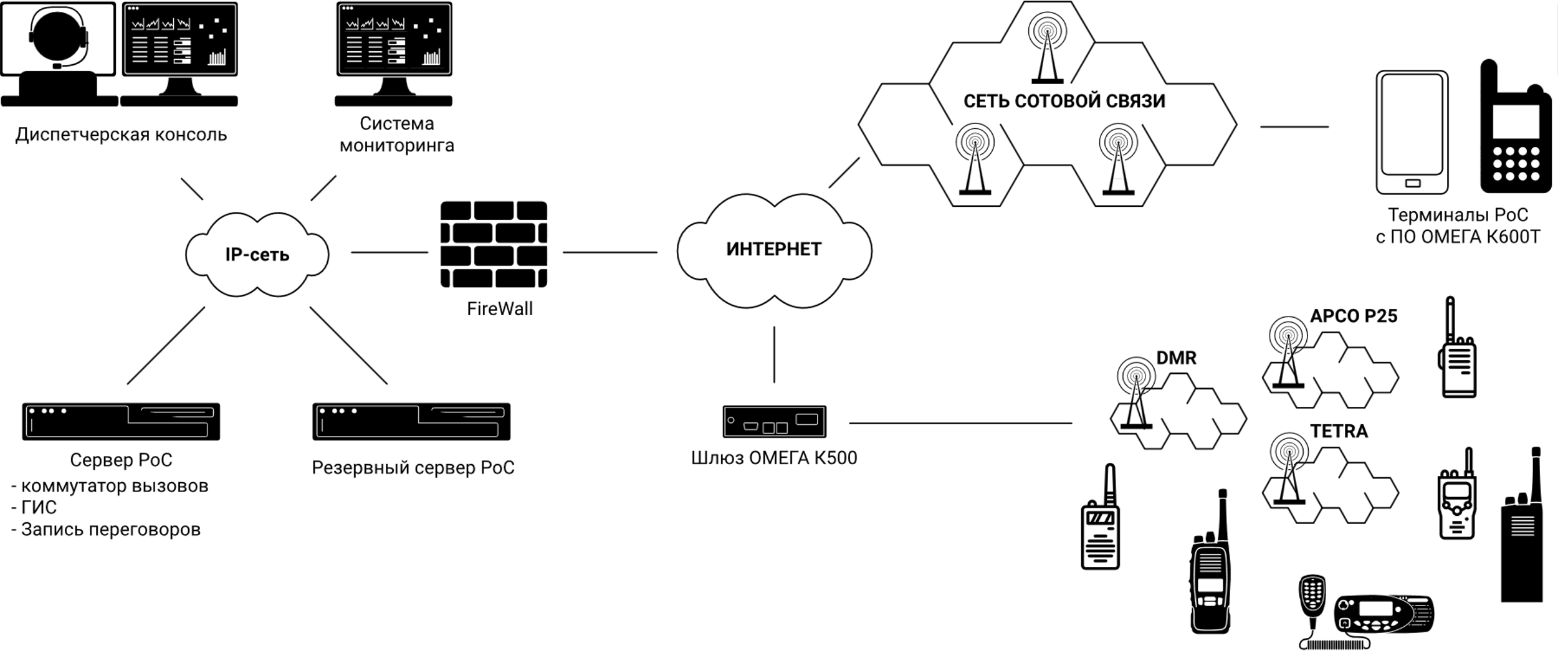 Рисунок 1 – Структура системы радиосвязи ОМЕГАСервер системы, входящий в состав системы радиосвязи ОМЕГА посредством приложения «Менеджер сервера «Омега К100»», взаимодействует со всеми структурами системы радиосвязи ОМЕГА по схеме, представленной на рисунке 2.Специализированное программное обеспечение сервера – представляет собой совокупность баз данных (абонентов и настроек), прикладных сервисов и интерфейса управления. Основной и резервный Сервер реализует 100% аппаратное и программное резервирование по схеме 1+1.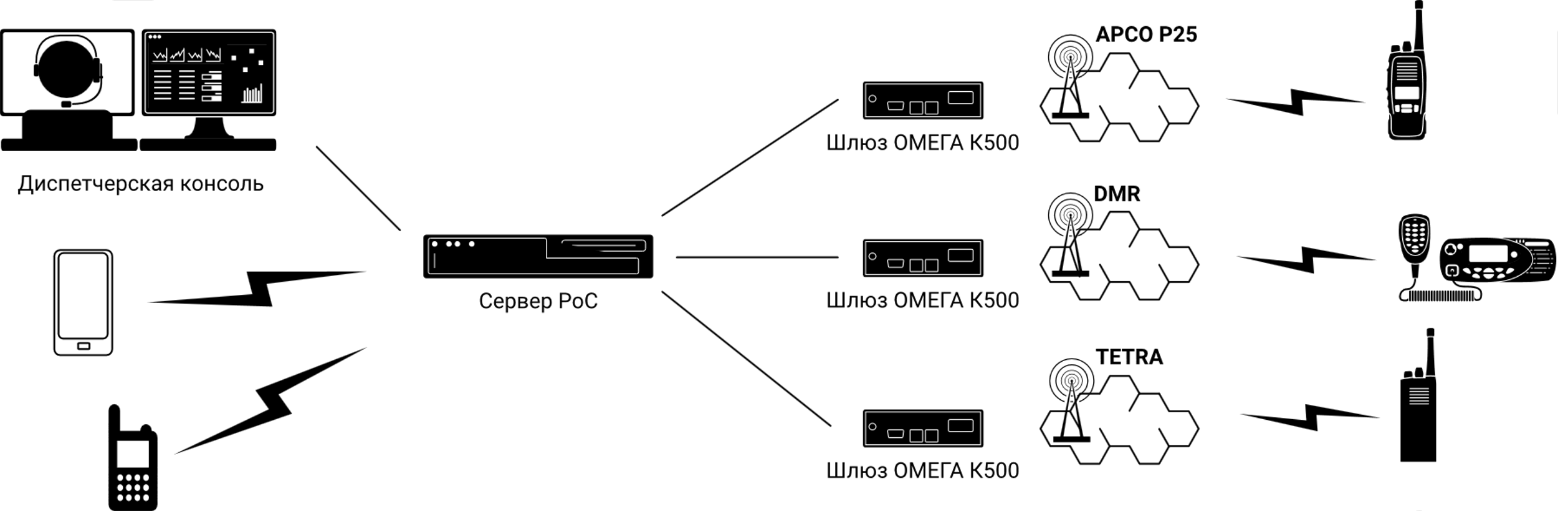 Рисунок 2 – Схема передачи сигналов между абонентамиСведения о составных частях программыПакет программы состоит из следующих основных компонентов:программа «Менеджер сервера «Омега К100»»;СУБД PostgreSQL.Сведения о связях с другими программамиНастройка учетных записей диспетчеров из менеджера сервера описана в подразделах 3.4, 3.6.3, 3.6.8.Настройка клиентского приложения из менеджера сервера описана в подразделах 3.5, 3.6.1, 3.6.7. Установленные настройки отражены в клиентском приложении в том числе в файле Wfinit.cfg;Особенности программыПриоритеты вызововМобильный клиент системы радиосвязи ОМЕГА - ОМЕГА К600Т (АСТФ.464514.006) может передавать или принимать только один вызов за раз. По этой причине все типы вызовов имеют приоритет, как указано в таблице 2.Таблица 2 – Приоритеты в системе ОМЕГАГрупповой приоритет имеет смысл только в рамках обычных групповых вызовов. Текущий групповой вызов останавливается и подключается новый групповой вызов, если новая группа имеет более высокий приоритет.Приоритет абонента имеет смысл только в рамках текущего звонка. Абонент с более высоким приоритетом может прервать текущую передачу и начать разговор в рамках того же разговора.Настройка программыПеред установкой программы необходимо убедиться в актуальности дистрибутива.Настройка сети и системы безопасности для обеспечения устойчивой работыСерверный компьютер должен быть подключен к сети по кабелю, но не по Wi-Fi. Соединение Wi-Fi подходит для временного тестирования, но не для постоянного использования.Серверный компьютер должен иметь фиксированный IP-адрес.Фиксированный IP-адрес WAN необходимо получить у интернет-провайдера. Этот IP-адрес будет использоваться для подключения клиента системы ОМЕГА через Интернет. Динамический IP-адрес WAN подходит для тестов, но в реальной работе изменение IP-адреса на маршрутизаторе не позволит произвести подключение всех клиентов.Помимо антивирусного программного обеспечения и брандмауэра, порты могут быть заблокированы сетевым оборудованием. В простых маршрутизаторах Wi-Fi брандмауэр обычно отключен по умолчанию, но в более сложных корпоративных сетях такие настройки безопасности могут применяться администраторами сети.Установка программы «Менеджер сервера»Запустите установочный пакет. Обязательно соблюдайте системные требования (см. подраздел 1.4).Программа «Менеджер сервера» реализован как сервис Linux. Когда установка будет завершена, значок ASTRACOM Server Manager станет доступен на рабочем столе для запуска утилиты настройки (рис. 3).Рисунок 3 – Окно Менеджер сервера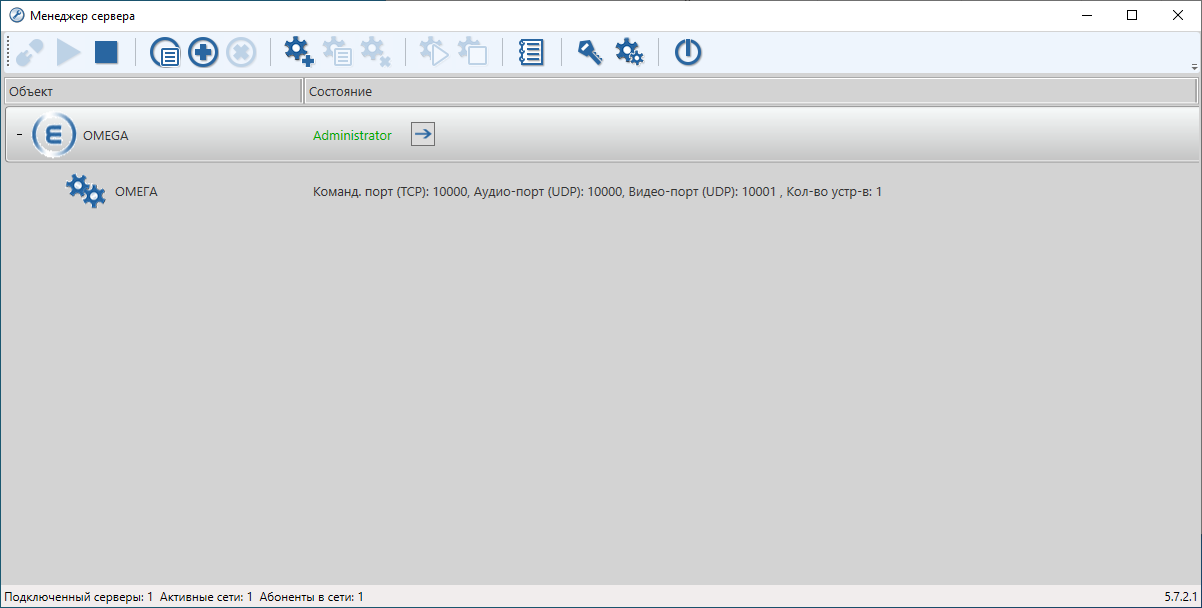 По умолчанию Менеджер сервера отображает запись локального сервера, установленного на ПК. Также можно подключать / отключать удаленные серверы (для этой цели используйте кнопки Подключиться к серверу  и Отключиться от сервера ).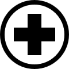 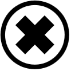 Для запуска / остановки локального сервера используйте кнопки Запустить локальный сервер  и Остановить локальный сервер  соответственно.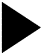 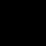 Примечание. Удаленные серверы не могут быть запущены / остановлены из программы «Менеджер сервера».Чтобы изменить настройки сервера, нажмите кнопку Настройки сервера  (см. подраздел 3.4 – 3.5.3).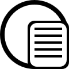 Чтобы настроить конфигурацию запуска сервера, нажмите кнопку Начальная конфигурация сервера  (см. подраздел 3.3).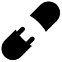 Конфигурация запуска сервераПервоначальная конфигурация запуска сервера осуществляется через диалоговое окно Начальная конфигурация сервера (рис. 4, 5, 6) (запускается кнопкой Начальная конфигурация сервера  в окне Менеджер сервера – рис. 3).Примечание. Изменение конфигурации запуска доступно только для локального сервера. Её нельзя изменить для серверов, подключенных удаленно.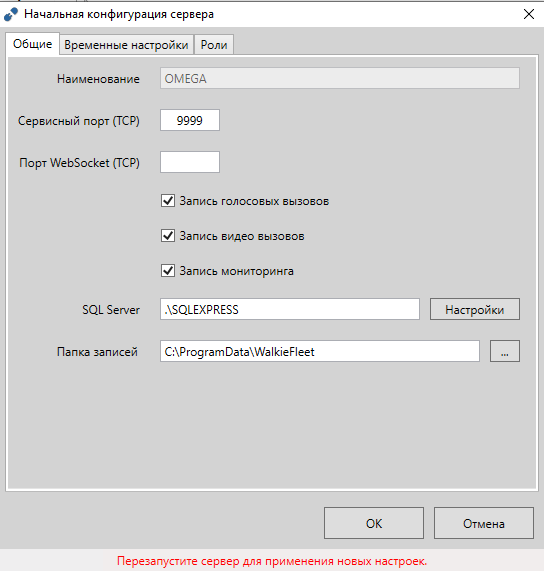 Рисунок 4 – Вкладка Общие окна настройки конфигурации сервераВ поле Сервисный порт (TCP) (рис. 4) задайте TCP-порт, используемый менеджером сервера для подключения к серверу.В поле Порт WebSocket (TCP) (рис. 4) задайте порт TCP, используемый сторонними приложениями для подключения через API с учетной записью диспетчера.В поле SQL Server (рис. 4) задайте путь с экземпляром SQL Server, на котором будут храниться данные сервера. По умолчанию указана ссылка на экземпляр PostgreSQL, установленный вместе с программой.В поле Папка записей (рис. 4) задайте путь к папке, где будут храниться записи голосовых вызовов и видеозвонков.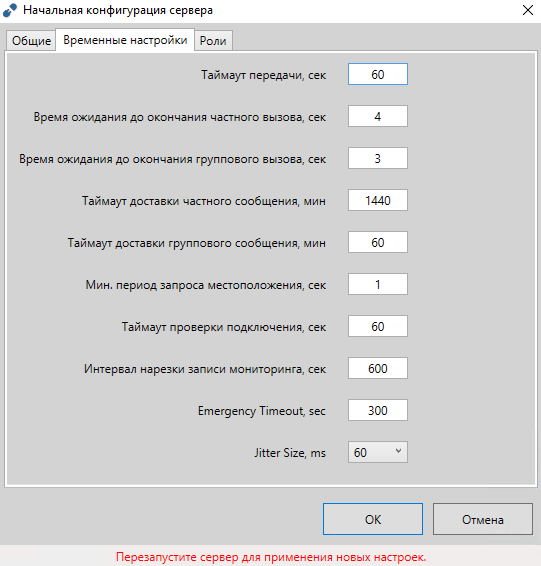 Рисунок 5 – Вкладка Временные настройки окна настройки конфигурации сервераВ поле Таймаут передачи, сек (рис. 5) задайте тайм-аут передачи в секундах. Сервер автоматически останавливает вызов, если непрерывная односторонняя передача по вызову превышает тайм-аут передачи.В поле Время ожидания до окончания частного вызова, сек (рис. 5) задайте время ожидания частного вызова в секундах – это время ответа на частный вызов в рамках разговора после того, как вызывающая сторона отпустила PTT.В поле Время ожидания до окончания группового вызова, сек (рис. 5) задайте время ожидания группового вызова в секундах – это время ответа на групповой вызов в рамках разговора после того, как вызывающая сторона отпустила PTT.В поле Таймаут доставки частного сообщения, мин (рис. 5) задайте тайм-аут доставки частного сообщения в минутах – это время для продолжения доставки личного сообщения адресату.В поле Таймаут доставки группового сообщения, мин (рис. 5) задайте тайм-аут доставки группового сообщения в минутах – это время для продолжения доставки группового сообщения членам группы.В поле Мин. период запроса местоположения, сек (рис. 5) задайте минимально возможное время опроса для периодического обновления местоположения в секундах.В поле Таймаут проверки подключения, сек (рис. 5) задайте период проверки доступности подключения к серверу в секундах.В поле Интервал нарезки записи мониторинга, сек (рис. 5) задайте интервал нарезки записи мониторинга в секундах (см. подраздел 5.2). Сеанс мониторинга сохраняется набором из нескольких файлов. Интервал срезов мониторинга – это максимальная продолжительность записи для сохранения в одном файле.В поле Emergency Timeout (рис. 5) задайте временной интервал подачи аварийного сигнала в секундах в случае, когда ни один из получателей аварийного сигнала не подтверждает аварийную ситуацию.В поле Jitter size (рис. 5) задайте фазовое дрожание цифрового сигнала голосового потока на принимающем устройстве в миллисекундах. В умеренных сетевых условиях более высокий значение этой величины делает воспроизведение голоса более плавным, но добавляет дополнительную задержку в разговоре.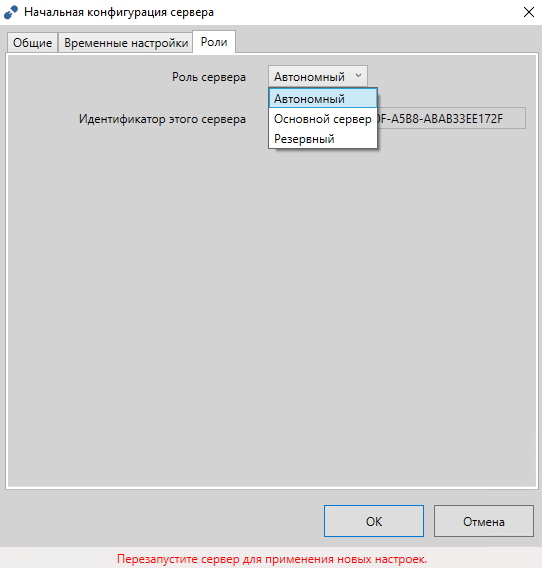 Рисунок 6 – Вкладка Роли окна настройки конфигурации сервераВкладка Роли (рис. 6) позволяет выбрать режим работы сервера и настроить резервирование. Настройка резервного сервера описана в подразделе 5.1.Внимание! Перезагрузите сервер после изменения настроек.Настройка учетных записей диспетчеровУчетные записи диспетчеров настраиваются на вкладке Диспетчеры диалогового окна Настройки сервера (рис. 7) (запускается кнопкой Настройки сервера  в окне Менеджер сервера – рис. 3).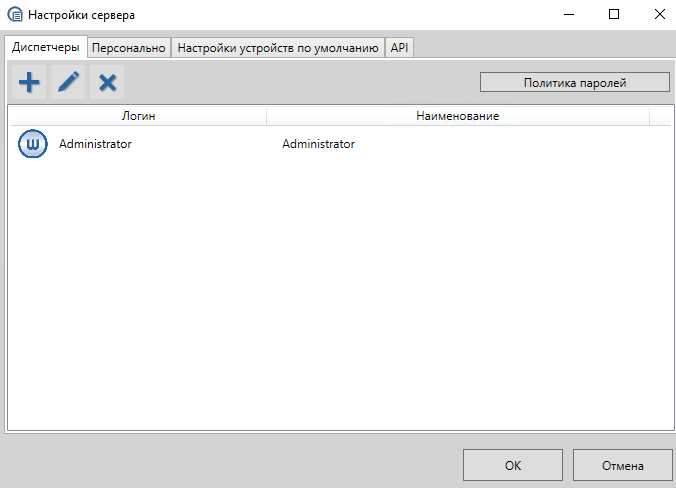 Рисунок 7 – Вкладка Диспетчеры с учётными записями диспетчеровУчетные записи диспетчера используются для подключения к серверу из диспетчерской консоли ОМЕГА K400 (Astracom Console).Примечание. Диспетчер, подключенный через ОМЕГА K400 (Astracom Console), может одновременно управлять несколькими сетями. Доступные диспетчеру сети назначаются в окне Изменить диспетчера (рис. 8) и отображаются в свойствах учетной записи диспетчера.Добавление нового диспетчера в список или внесение изменений в настройки уже существующего из списка, отображаемого на вкладке Диспетчеры реализуется через диалоговое окно Изменить диспетчера (рис. 8) (нажмите кнопку  в окне Настройки сервера на вкладке Диспетчеры для добавления диспетчера и кнопку  для редактирования настроек выбранного диспетчера – рис. 7). Чтобы удалить выбранного из списка диспетчера, нажмите кнопку .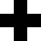 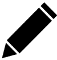 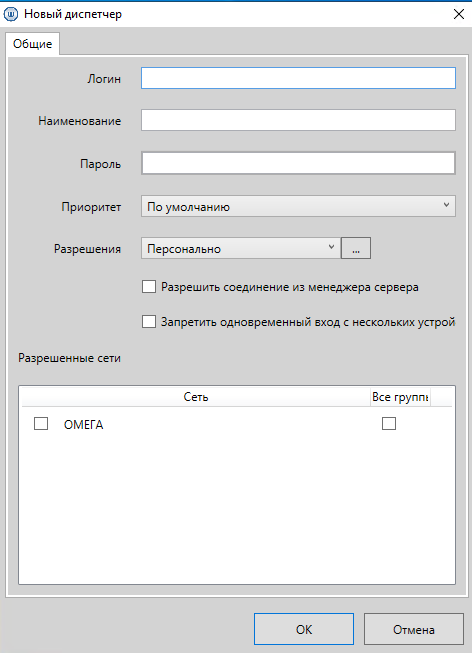 Рисунок 8 – Окно добавления диспетчераВ поле Логин (рис. 8) задайте логин диспетчера, используемый для входа на сервер.В поле Наименование (рис. 8) задайте имя диспетчера, отображаемое в интерфейсе клиентского приложения.В поле Пароль (рис. 8) задайте пароль диспетчера, используемый для входа на сервер.В поле Приоритет (рис. 8) выберите приоритет диспетчера. Приоритет имеет смысл только в рамках текущего группового вызова PTT. Группа с более высоким приоритетом может прервать текущую передачу и начать разговор в рамках того же группового разговора (см. подраздел 2.4.1).В поле Разрешения (рис. 8) выберите разрешения диспетчера. Разрешения могут быть унаследованы от разрешений, определенных в настройках сети, или установлены на пользовательское значение. Пользовательские разрешения применимы ко всем сетям, назначенным учетной записи диспетчера.Установите «флажок» напротив Разрешить соединение из менеджера сервера (рис. 8), чтобы разрешить использование этой учетной записи для аутентификации в Менеджере сервера.Установите «флажок» напротив Запретить одновременных вход с нескольких устройств (рис. 8), чтобы ограничить использование этой учетной записи для входа с разных компьютеров одновременно.В списке Разрешенные сети (рис. 8) выберите сети, доступные диспетчеру. Установите Все группы, когда все группы, определенные в сети, должны быть доступны диспетчеру. В противном случае назначьте диспетчеру нужные группы в окне настроек сети (см. подраздел 3.6).Настройки клиентского приложенияНастройки интерфейсаНастройки интерфейса абонентов сети расположены на вкладке Персонально диалогового окна Настройки сервера (рис. 9) (запускается кнопкой Настройки сервера  в окне Менеджер сервера – рис. 3).Пользовательские настройки применяются при подключении клиента к серверу и сохраняются в файлах настроек.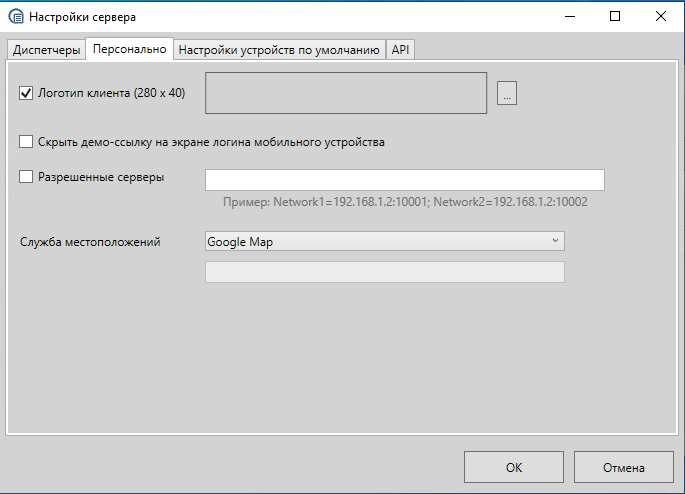 Рисунок 9 – Вкладка Персонально настроек абонентаУстановите «флажок» напротив Логотип клиента (рис. 9) и загрузите изображение в формате PNG, чтобы заданное изображение демонстрировалось на экране клиентского приложения при входе в систему и в окне О программе.Установите «флажок» напротив Скрыть демо-ссылку на экране логина мобильного устройства (рис. 9), чтобы скрыть ссылку на сайт разработчика на экране клиентского приложения при входе в систему.Установите «флажок» напротив Разрешенные серверы (рис. 9) и перечислите в формате Network1 = ХХХ.ХХХ.Х.ХХ:Порт; адреса серверов, из списка которых абонент сможет выбирать при подключении. При подключении абоненту нельзя вводить адрес сервера вручную. Адрес сервера можно будет выбрать только из заданного здесь списка.Пример списка серверов: Network1 = 192.168.1.10: 10001; Network2 = 192.168.1.10: 10002;В поле Служба местоположений (рис. 9) выберите сервис определения местоположения для использования по умолчанию на устройствах абонентов.Пользовательские настройки сохраняются на клиентском устройстве во внешних файлах:Место расположения файла конфигурации на устройстве Android: ../files/custom.cfgМесто расположения файла логотипа на устройстве Android: ../files/customLogo.pngФайлы клиентских настроек могут быть предварительно загружены на устройства Android для применения настроек перед первым входом в систему.Определение настроек по умолчаниюНастройки по умолчанию для клиентского приложения расположены на вкладке Настройки устройств по умолчанию диалогового окна Настройки сервера (рис. 10) (запускается кнопкой Настройки сервера  в окне Менеджер сервера – рис. 3).Параметры по умолчанию, определенные сервером, позволяют автоматически применять настройки определенных устройств абонентов при их входе на сервер.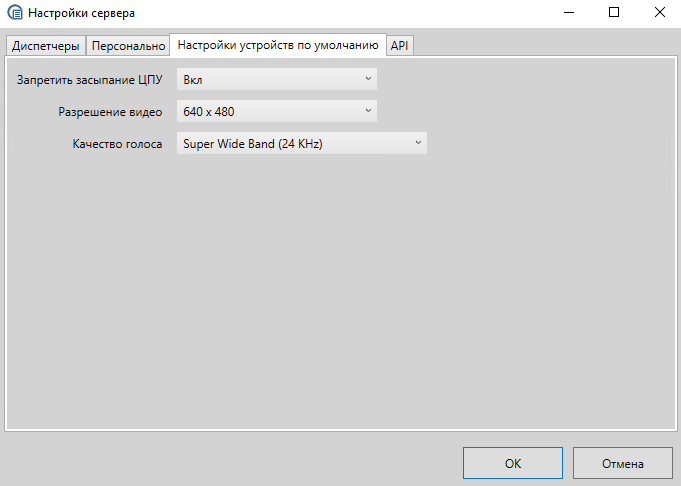 Рисунок 10 – Вкладка Настройки устройств по умолчанию настройки клиентских приложений по умолчаниюВ поле Запретить засыпание ЦПУ (рис. 10) выберите Вкл для предотвращения перехода пользовательского устройства в «спящий» режим. При этом устройство абонента будет потреблять больше энергии при одновременном повышении скорости отклика клиентского приложения.В поле Разрешение видео (рис. 10) выберите разрешение экрана для видеозвонков.В поле Качество голоса (рис. 10) выберите частоту дискретизации для кодирования голоса. Более высокая частота дискретизации обеспечивает лучшее качество голоса, но требует более высокой пропускной способности сети для передачи (см. подраздел 1.4 о системных требованиях для получения более подробной информации).Сети серверов ОМЕГАСервер может управлять неограниченным количеством отдельных сетей. Каждая сеть изолирована от других сетей и имеет собственный набор метаданных (пользователи, группы, статусы и т.д.). Возможность использования нескольких сетей позволяет обрабатывать независимые объекты с одного сервера. Например, разные сети могут быть созданы для разных независимых компаний или отделов.Выберите сервер из списка в окне Менеджер сервера (рис. 3). Для запуска / остановки локального сервера используйте кнопки Запустить локальный сервер  и Остановить локальный сервер  соответственно. Убедитесь, что выбранный сервер запущен. (Когда сервер запущен, значок слева должен вращаться.)Чтобы добавить новую сеть, нажмите кнопку Новая сеть . Для удаления сети используйте кнопку . С помощью диалогового окна Новая сеть задаются настройки новой сети (рис. 11).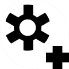 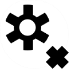 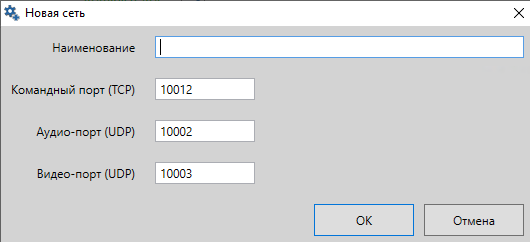 Рисунок 11 – Окно создания сетиВ поле Наименование (рис. 11) задайте название сети.В поле Командный порт (TCP) (рис. 11) задайте TCP-порт, используемый клиентами для подключения к серверу для передачи сигналов и общего обмена данными.В поле Аудио-порт (UDP) (рис. 11) задайте порт UDP для передачи аудиопотоков.В поле Видео-порт (UDP) (рис. 11) задайте UDP-порт для передачи видеопотоков.Сети, созданные для сервера, отображаются в списке под записью сервера (рис. 12).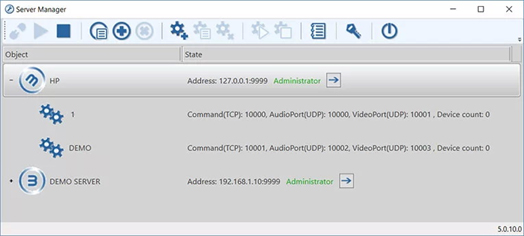 Рисунок 12 – Окно Менеджер сервера со списком сетейДля запуска / остановки выбранной сети используйте кнопки Запустить сеть  и Остановить сеть  соответственно. Когда сеть запущена, значок шестеренки должен вращаться.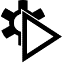 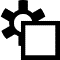 Дважды щелкните наименование сети в списке или используйте кнопку Настройки сети  , чтобы выполнить настройки сети (рис. 13).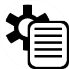 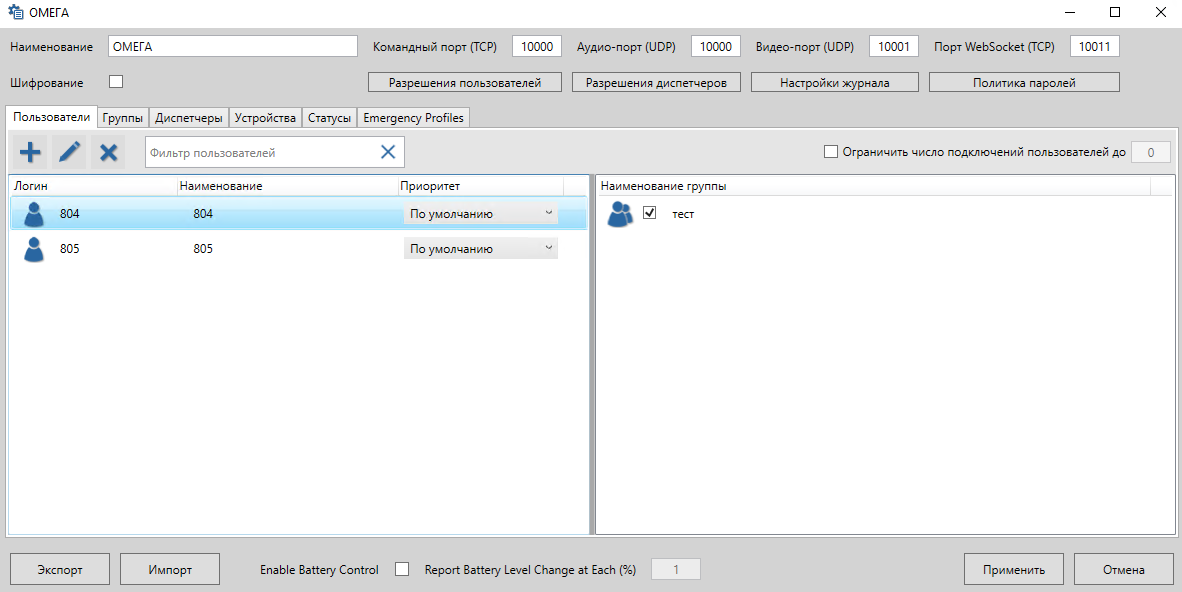 Рисунок 13 – Вкладка Пользователи с настройками сетиУстановите «флажок» напротив Ограничить число подключений пользователей до (рис. 3, чтобы ограничить количество разрешенных подключений мобильных абонентов к сети числом, указанным в окне справа.В поле Порт WebSocket (TCP) (рис. 13) задайте порт TCP, используемый сторонними приложениями для подключения через API с учетной записью абонента.Абоненты сетиАбоненты сети – это учетные записи, используемые для подключения к серверу из клиентского приложения ОМЕГА.В окне Настройки сети (рис. 13) на вкладке Пользователи нажмите кнопку , чтобы добавить новую учетную запись; кнопку , чтобы отредактировать существующую; кнопку , чтобы удалить учётную запись. Настройка учётной записи происходит через диалоговое окно Изменить пользователя (рис. 14).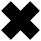 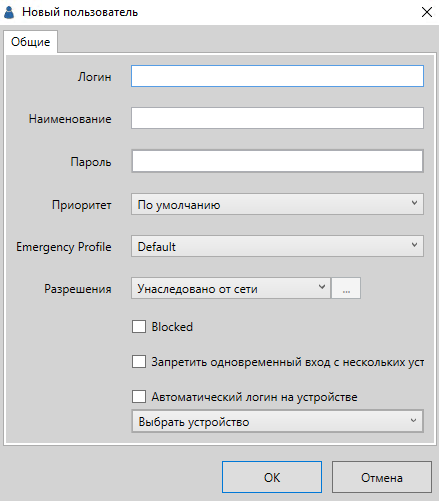 Рисунок 14 – Окно добавления нового абонентаВ поле Логин (рис. 14) задайте имя абонента, используемое для входа на сервер.В поле Наименование (рис. 14) задайте имя абонента, отображаемое в интерфейсе клиентского приложения.В поле Пароль (рис. 14) задайте пароль абонента, используемый для входа на сервер.В поле Приоритет (рис. 14) выберите приоритет абонента. Приоритет имеет смысл только в рамках текущего группового вызова PTT. Абонент с более высоким приоритетом может прервать текущую передачу и начать разговор в рамках того же группового разговора (см. подраздел 2.4.1).В поле Emergency Profile (рис. 14) выберите аварийный профиль абонента.В поле Разрешения (рис. 14) выберите разрешения абонента. Разрешения могут быть унаследованы от разрешений абонента, определенных в настройках сети, или установлены индивидуально.Установите «флажок» напротив Blocked (рис. 14), чтобы заблокировать абонента.Установите «флажок» напротив Запретить одновременный вход с нескольких устройств (рис. 14), чтобы ограничить использование этой учетной записи для входа с разных устройств одновременно.Установите «флажок» напротив Автоматический логин на устройстве (рис. 14) и назначьте конкретное устройство учетной записи абонента для автоматического входа в систему (устройство автоматически входит на сервер без проверки пароля).Группы сетиГруппы сети используются в функциях, поддерживающих групповые операции (обмен текстовыми сообщениями, вызовы PTT, запросы местоположения и т.д.). К каждой группе могут присоединиться неограниченное количество абонентов.В окне Настройки сети (рис. 15) на вкладке Группы нажмите кнопку , чтобы добавить новую группу; кнопку , чтобы отредактировать существующую; кнопку , чтобы удалить группу.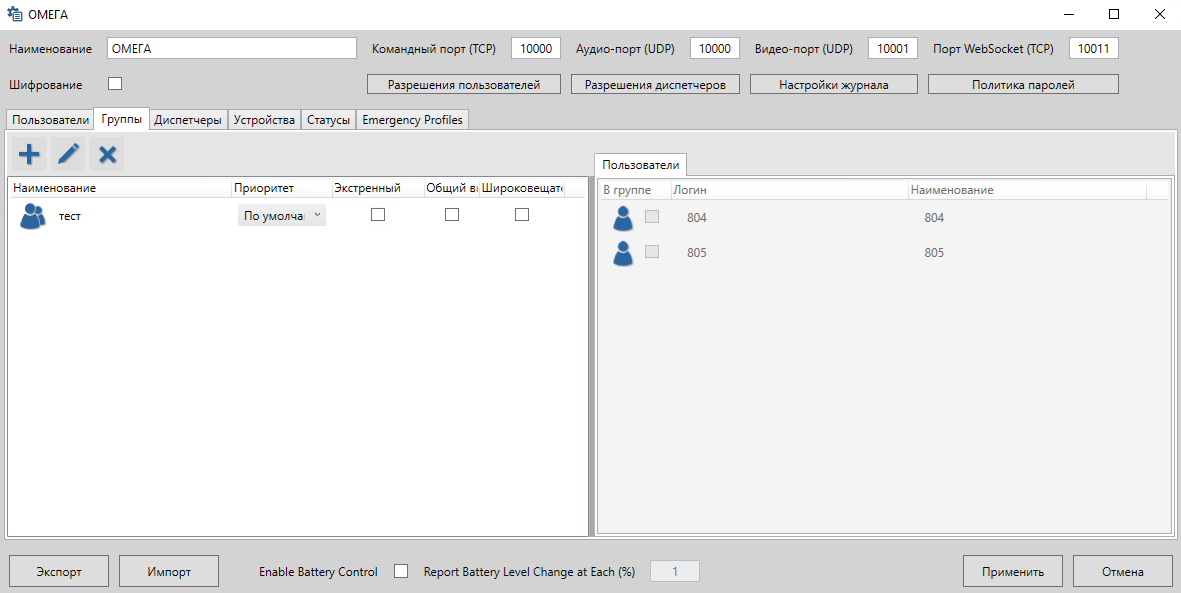 Рисунок 15 – Вкладка Группы с группами абонентовНастройка группы происходит через диалоговое окно Изменить группу (рис. 16).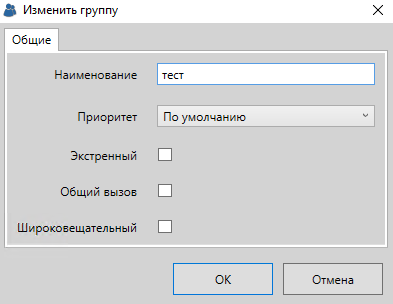 Рисунок 16 – Окно изменения группы абонентовВ поле Наименования (рис. 16) задайте название группы, отображаемое в интерфейсе клиентского приложения.В поле Приоритет (рис. 16) выберите групповой приоритет. Приоритет имеет смысл только в рамках обычных групповых вызовов. Текущий групповой вызов прерывается и подключается новый групповой вызов, если новая группа имеет более высокий приоритет (см. подраздел 2.4.1).Установите «флажок» напротив Экстренный (рис. 16), чтобы отметить группу как аварийную (см. подраздел 3.6.6).Установите «флажок» напротив Общий вызов (рис. 16), для того чтобы общий вызов мог быть инициирован только абонентам, входящими в группу, но передан всем онлайн-абонентам в сети, даже если они не являются членами группы.Установите «флажок» напротив Широковещательный (рис. 16), чтобы разрешить широковещательную рассылку – односторонний групповой вызов, на который нельзя ответить.Чтобы добавить абонентов в группу на вкладке Группы (рис. 15) в окне Настройки сети, выберите группу и установите флажки для соответствующих абонентов или на вкладке Пользователи (рис. 13) выберите абонента и установите флажки напротив групп, куда он будет включён.Диспетчеры сетиДиспетчеры сети – это учетные записи, используемые для подключения к серверу из приложения ОМЕГА K400 (Astracom Console).В окне Настройки сети на вкладке Диспетчеры нажмите кнопку , чтобы добавить новую учетную запись; кнопку , чтобы отредактировать существующую; кнопку , чтобы удалить учётную запись. Настройка учётной запись происходит через диалоговое окно Изменить диспетчера.Чтобы диспетчеры имели возможность создавать задания для обновления клиентского приложения, файлы APK, содержащие версии, должны быть помещены в папку ..\OtapPackages на сервере.Устройства сетиУстройства сети – это список устройств абонентов, которые хотя бы однажды были подключены к серверу. Устройства нельзя добавлять вручную. Они автоматически добавляются в кэш после успешного входа в систему с определенного устройства. Перечень устройств отображается в окне Настройки сети (рис. 17) на вкладке Устройства.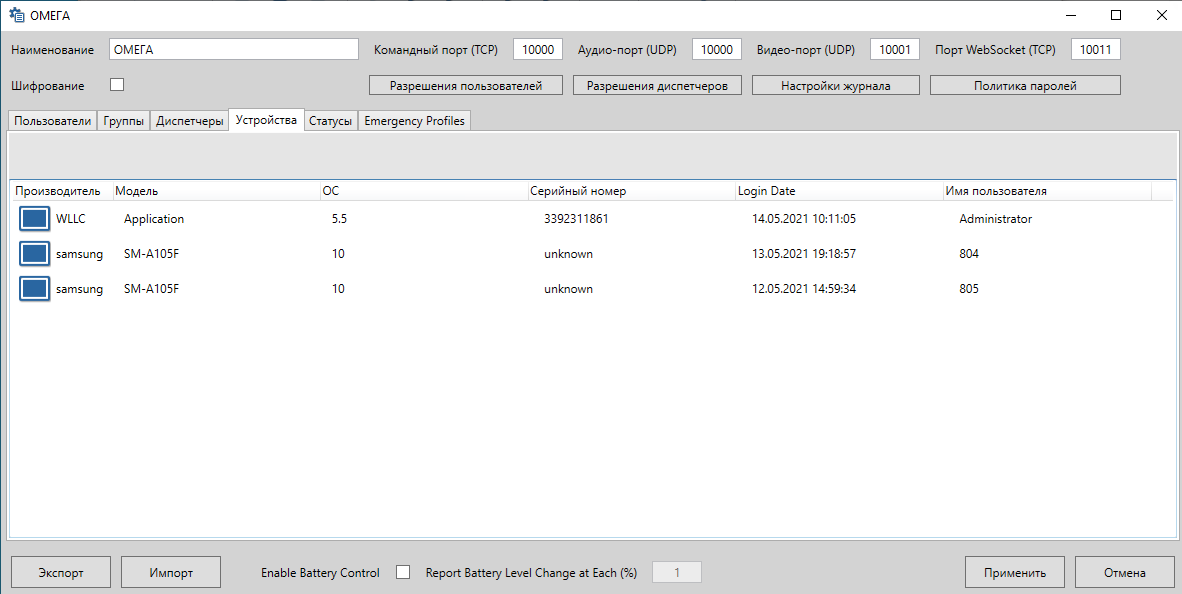 Рисунок 17 – Вкладка Устройства с перечнем клиентских устройствСтатусы устройствСтатус устройств – это атрибут, который может быть применен к конкретному устройству в клиентском приложении, отражающем текущую активность абонента: свободен, занят, дежурный и т.д. Каждый статус отмечен цветом для удобства использования.В окне Настройки сети на вкладке Статусы нажмите кнопку , чтобы добавить новый статус; кнопку , чтобы отредактировать существующий; кнопку , чтобы удалить статус.Настройка статуса происходит через диалоговое окно Новый статус (рис. 18).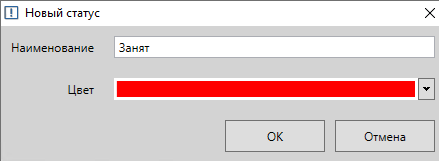 Рисунок 18 – Окно создания статусаВ диалоговом окне Новый статус (рис. 18) задайте наименование статуса и цвет его условного обозначения.Аварийные профилиАварийный профиль – это набор свойств, определяющих поведение аварийного сигнала. Аварийный профиль устанавливается для абонента / группы абонентов либо в окне Менеджер сервера → Настройки сети  → Изменить пользователя (рис. 14) / Изменить группу (рис. 16), либо в диспетчерской консоли.По умолчанию каждому абоненту / группе назначается профиль Default.В окне Настройки сети на вкладке Emergency Profiles нажмите кнопку , чтобы добавить новый профиль для использования в различных чрезвычайных ситуациях; кнопку , чтобы отредактировать существующий профиль; кнопку , чтобы удалить профиль. Настройка профиля происходит через диалоговое окно Edit Profile (рис. 19).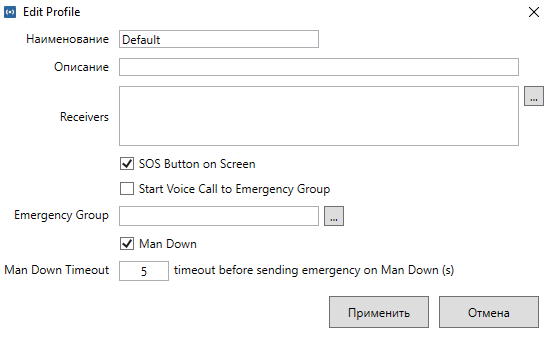 Рисунок 19 – Окно изменения профилейВ поле Наименование (рис. 19) задайте название профиля.В поле Описание (рис. 19) задайте описание профиля.В поле Receivers (рис. 19) составьте (через запятую) список диспетчеров, абонентов или групп, получающих экстренное уведомление.Установите «флажок» напротив SOS Button on Screen (рис. 19), чтобы кнопка SOS отображалась на экране мобильного устройства абонента.Установите «флажок» напротив Start Voice Call to Emergency Group (рис. 19) и назначьте Emergency Group, чтобы сопровождать сигнал экстренной помощи голосовым вызовом выбранной группы экстренной помощи.Установите «флажок» напротив Man Down (рис. 19), чтобы при падении устройства инициировался аварийный сигнал.Примечание. Данная функция поддерживается только на устройствах с акселерометром.В поле Man Down Timeout (рис. 19) задайте время задержки для отправки аварийного сигнала Man Down после падения устройства.Аварийный сигнал всегда сопровождается запросом местоположения устройства, пославшего этот сигнал.Разрешения абонентовРазрешения абонентов определяют функциональные возможности, доступные абонентам сети. Для этого в окне Настройки сети (рис. 13) нажмите кнопку Разрешения пользователей, чтобы открыть окно определения полномочий Разрешения пользователей (рис. 20).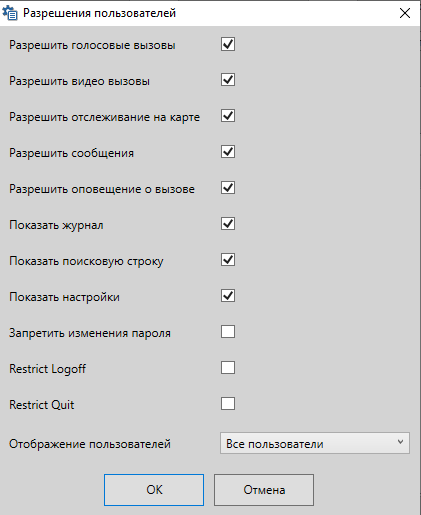 Рисунок 20 – Окно настроек полномочий абонентаПеречень допустимых полномочий абонента:Разрешить голосовые вызовы – Разрешить посылать голосовые вызовы PTT;Разрешить видео вызовы – Разрешить посылать видеовызовы PTT;Разрешить отслеживания на карте – Разрешить отслеживание местоположения;Разрешить сообщения – Разрешить посылать сообщения;Разрешить оповещения о вызове – Разрешить посылать сигнал предупреждения при вызове;Показать журнал – Разрешить просмотр журнала событий (см. подраздел 3.6.9);Показать поисковую строку – Разрешить доступ к окну поиска;Показать настройки – Разрешить просмотр настроек;Запретить изменение пароля – Ограничить изменение пароля;Отображение пользователей – Включить режим присутствия для выбранного сообщества (см. подраздел 3.6.9).Разрешения диспетчераРазрешения диспетчеров определяют функциональность, доступную диспетчерам сети.Для этого в окне Настройки сети (рис. 13) нажмите кнопку Разрешения диспетчеров, чтобы открыть окно определения полномочий диспетчера Разрешения диспетчеров (рис. 21).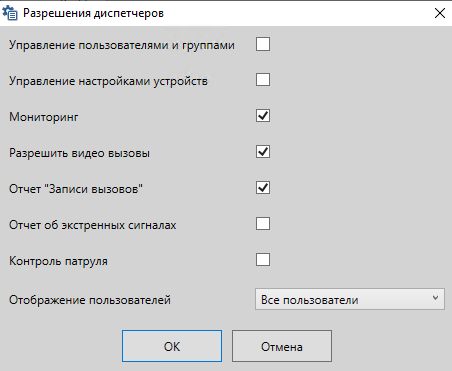 Рисунок 21 – Окно настроек полномочий диспетчераПеречень допустимых полномочий для диспетчера:Управление пользователями и группами – Разрешить управление абонентами и группами;Управление настройками устройств – Разрешить управление настройками устройств;Мониторинг– Разрешить удалённый мониторинг (см. подраздел 5.2);Отчёт “Записи вызовов” – Разрешить вести отчет о записи разговоров;Отображение пользователей – Включить режим присутствия для выбранного сообщества (см. подраздел 3.6.9).Примечание. Чтобы получить доступ к функциям OTAP в диспетчерской консоли, необходимо включить режим присутствия.Параметры режима присутствияПункт Отображение пользователей определяет видимость абонентов и диспетчеров в клиентском приложении и диспетчерской консоли. Режим присутствия назначается отдельно для мобильных устройств (через диалоговое окно Разрешения пользователей – рис. 20) и диспетчерских консолей (через диалоговое окно Разрешения диспетчеров – рис. 21).Допустимые значения параметра Отображение пользователей:Все пользователи – все абоненты сети, перечисленные в интерфейсе приложения.Только члены групп – только абоненты, входящие в те же группы, что и абонент, вошедший в систему.Только группы – только доступные группы (приложение не будет показывать ни абонентов сети, ни диспетчеров).Только группы и диспетчеры – помимо списка групп, абонент сможет видеть диспетчеров, вошедших в сеть.Журнал событийЖурнал событий представляет собой список событий, проходящих через сервер.Настройки журнала событий расположены в окне Журнал событий (рис. 22) (запускается кнопкой Журнал событий  в окне Менеджер сервера – рис. 3).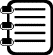 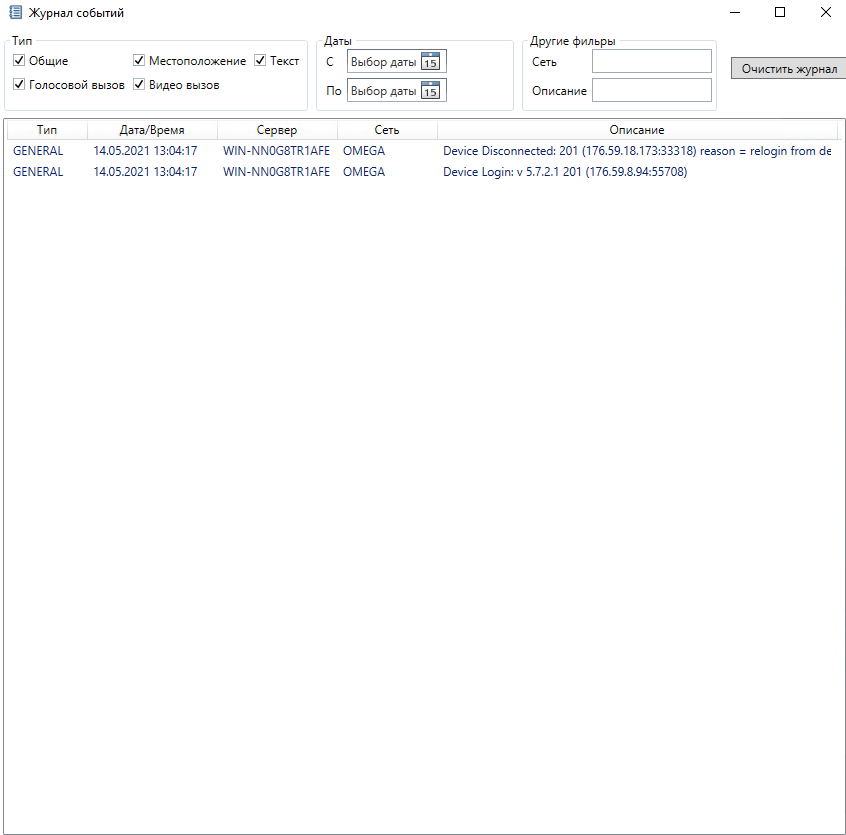 Рисунок 22 – Окно журнала событийНастройки журнала определяют количество дней для хранения журнала событий и тип записей голосовых и видеозвонков для хранения. В окне Журнал событий (рис. 22) также можно просмотреть события с помощью фильтра и удалить ненужные.ЛицензииПеречень лицензий расположен на вкладке Лицензии (рис. 23) (запускается кнопкой Лицензии  в окне Менеджер сервера – рис. 3).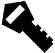 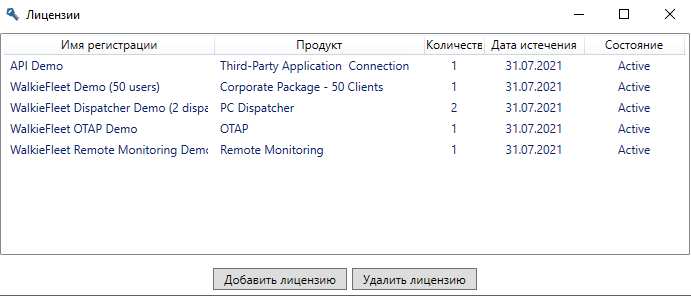 Рисунок 23 – Окно лицензийСервер активируется с помощью лицензионного ключа, предоставленного производителем. Лицензионный ключ представляет из себя зашифрованный файл с расширением WFL.Существует два вида лицензионных ключей: демонстрационный и постоянный. Демо-ключ предоставляется для демонстрационных целей и ограничен сроком действия. Постоянный ключ выдается при покупке и не имеет ограничения по дате.Срок бесплатного обновления ограничен одним годом после покупки. Чтобы продлить период обновления, необходимо приобрести годовую подписку.Идентификатор оборудованияДля постоянных лицензий требуется идентификатор оборудования, полученный на компьютере, на котором запущен менеджер сервера. Идентификатор оборудования, встроенный в лицензионный ключ, предотвращает незаконную установку программы.Порядок генерации идентификатора оборудованияЧтобы получить инструмент создания идентификатора оборудования обратитесь к разработчику системы радиосвязи ОМЕГА (группа компаний «АСТРАКОМ»).Разархивируйте архив и запустите FleetHID.exe на компьютере, на котором установлен сервер.Нажмите кнопку Get Hardware ID.Идентификатор оборудования должен отобразиться в текстовом поле (рис. 24).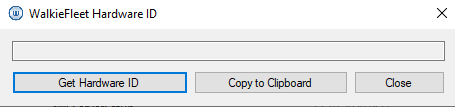 Рисунок 24 – Окно с идентификатором оборудования Hardware IDАктивация лицензионного ключевого файлаЛицензионные ключи поставляются в файлах с расширением WFL.Порядок активации лицензионного ключаОткройте Менеджер сервера (рис. 25). Нажмите кнопку Лицензии  (рис. 26).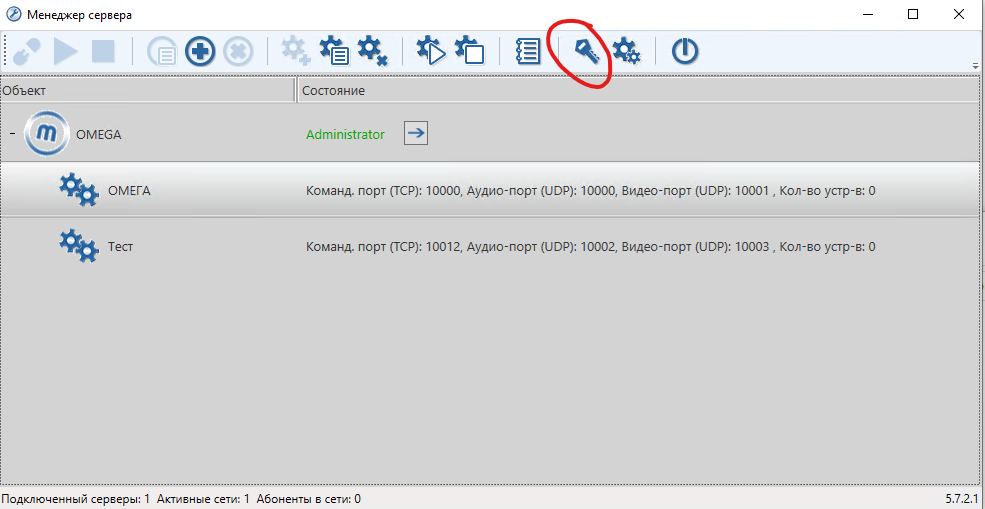 Рисунок 25 – Окно Менеджер сервера для перехода к окну ЛицензииВ диалоговом окне Лицензии (рис. 26) нажмите кнопку Добавить лицензию и выберите файл лицензионного ключа.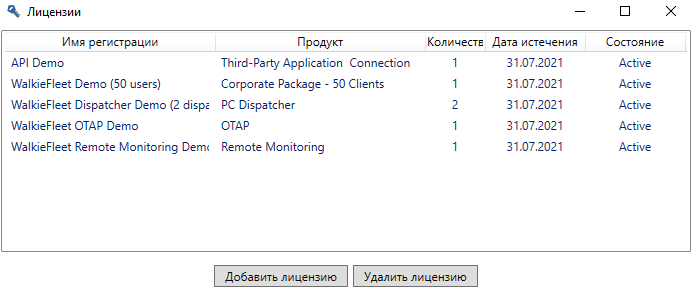 Рисунок 26 – Окно лицензий для добавления лицензионного ключаЗапись о лицензии должна отображаться в списке (рис. 25). Убедитесь, что добавленная лицензия активна (Состояние = Active).Настройка DMRDMR (Digital Mobile Radio) – новый стандарт профессиональной радиосвязи, разработанный Европейским институтом телекоммуникационных стандартов (ETSI), как единый общеевропейский стандарт цифровой радиосвязи.Существует три разновидности стандарта DMR:DMR Tier I – простейший вариант технологии, ориентированный на работу в нелицензируемом диапазоне 446 МГц. Ввиду своей ограниченности не получил распространения.DMR Tier II – стандарт конвенциональной связи, охватывающий лицензируемые частоты от 66 до 960 МГц и позволяющий на одном частотном канале 12,5 кГц выделить два логических канала.DMR Tier III – стандарт транкинговой связи в диапазонах 66-960 МГц с двухслотовым TDMA в канале 12,5 кГц и поддержкой пакетной передачи данных, в том числе по протоколам IPv4 и IPv6.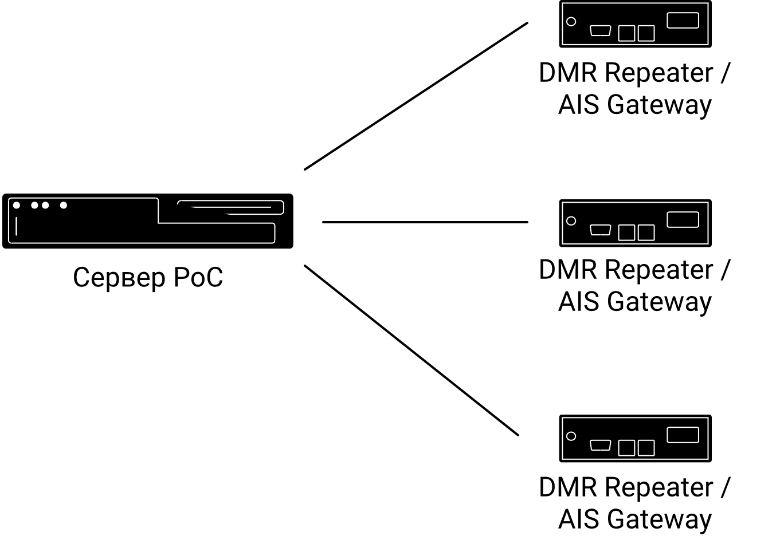 Рисунок 27 – Схема подключения сервера к DMR Excera AIS-DMRСети Excera DMR контролируются сервером по протоколу AIS (рис. 27).Интерфейс приложения DMR (AIS) – это соединение на основе SIP для передачи голоса и данных по радиосети DMR Tier II и Tier III.Функциональные возможности Excera DMR:сервер может подключать несколько сетей Excera DMR через шлюз AIS,частные и групповые голосовые вызовы между абонентами ОМЕГА и DMR,отслеживание местоположения,обмен текстовыми сообщениями,сигнал предупреждения,проверка радио.Примечание. Для подключения к системе Excera DMR требуется лицензия Excera DMR.Сервер ОМЕГА может подключать несколько шлюзов Excera AIS, встроенных в ретрансляторы, для управления абонентами DMR.Все настройки подключения Excera DMR выполняются на вкладке DMR диалогового окна Настройки сервера (рис. 28) (запускается кнопкой Настройки сервера  в окне Менеджер сервера – рис. 3).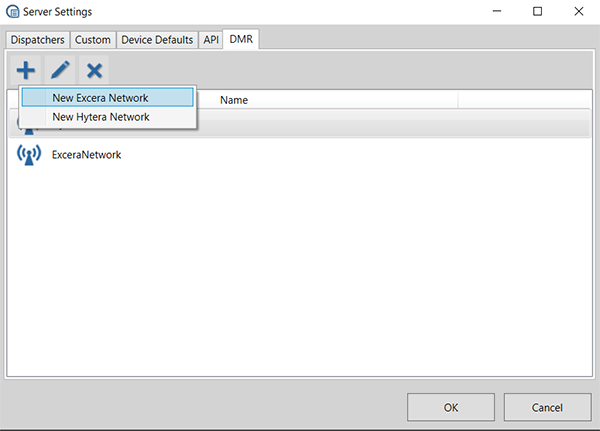 Рисунок 28 – Подключение сети Excera DMR в Менеджер сервераПодключение Excera DMRДобавление новой сети или внесение изменений в настройки уже существующей из списка, отображаемого на вкладке DMR реализуется через диалоговое окно DMR Network (рис. 28) (нажмите кнопку  в окне Настройки сервера на вкладке DMR для добавления сети и кнопку  для редактирования настроек выбранной сети – рис. 29, 30). Чтобы удалить выбранную из списка сеть, нажмите кнопку .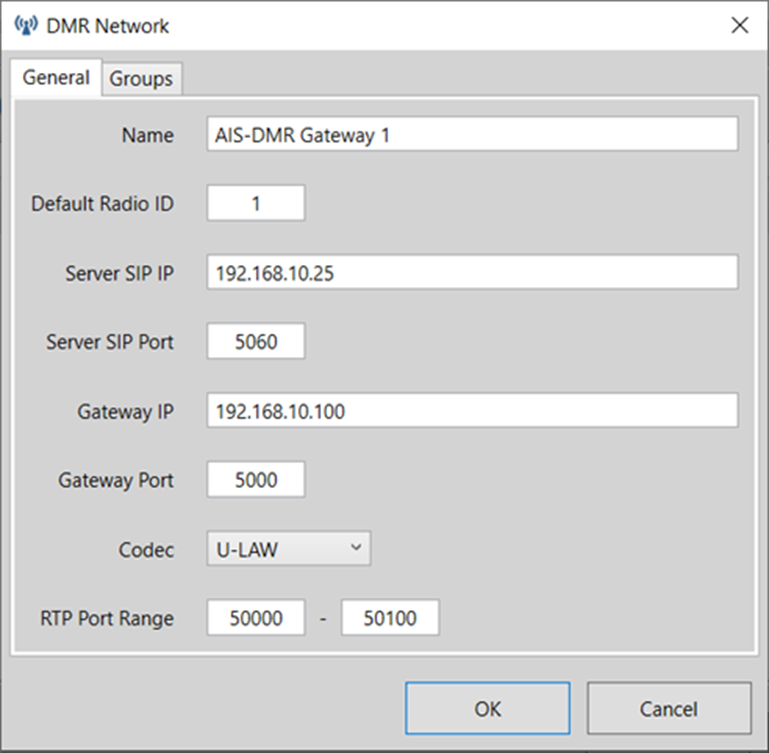 Рисунок 29 – Вкладка General окна подключения DMR NetworkВ поле Name (рис. 29) задайте имя сети.В поле Default Radio ID (рис. 29) задайте номер, используемый по умолчанию для идентификации действий, выполняемых из ОМЕГА в систему DMR. Этот номер используется, если никакой другой идентификатор (Virtual Radio ID) не назначен диспетчеру или абоненту ОМЕГА, звонящему абонентам DMR.Примечание. Идентификатор радо по умолчанию должен быть уникальным среди всех идентификаторов, назначенных абонентским устройствам DMR.В поле Server SIP IP (рис. 29) задайте IP-адрес, используемый сервером для подключения к шлюзу AIS.В поле Server SIP Port (рис. 29) задайте порт UDP, используемый сервером для подключения к шлюзу AIS.В поле Gateway IP (рис. 29) задайте IP-адрес шлюза AIS.В поле Gateway Port (рис. 29) задайте порт, используемый шлюзом AIS для приема SIP-подключений.В поле Codec (рис. 29) выберите кодек, реализованный в шлюзе AIS.В полях RTP Port Range (рис. 29) задайте диапазон портов UDP, используемых сервером для приема голосовых данных от шлюза AIS.На вкладке Группы (рис. 34) представлен список групп, доступных серверу для голосовой связи через шлюз AIS.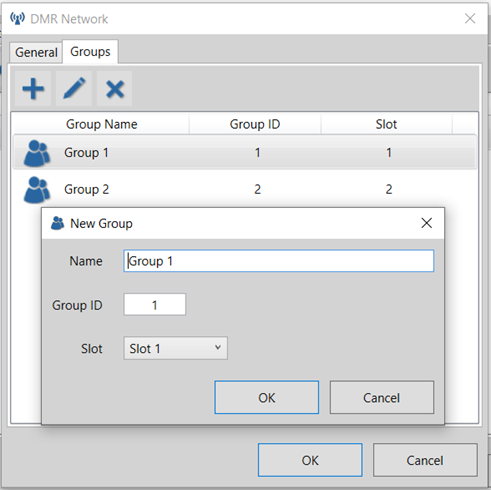 Рисунок 30 – Вкладка Группы окна подключения DMR NetworkВ поле Name (рис. 30) задайте имя группы.В поле Group ID (рис. 30) задайте ID группы, как он определен в системе DMR.В поле Slot (рис. 30) выберите номер слота.Hytera DMRСети Hytera DMR управляются сервером через IP-соединение с ретрансляторами с помощью протокола Hytera DMR Application Protocol. Сервер ОМЕГА не использует библиотеки Hytera SDK, что позволяет реализовать 64-битную службу и повысить гибкость (рис. 27).Функциональные возможности Hytera DMR:сервер может подключать несколько сетей Hytera DMR через шлюз AIS,частные и групповые голосовые вызовы между абонентами ОМЕГА и DMR,отслеживание местоположения,обмен текстовыми сообщениями,сигнал предупреждения,проверка радио.Примечание. Для подключения к системе Hytera DMR требуется лицензия Hytera DMR.Сервер может одновременно подключать несколько сетей Hytera.Все настройки подключения Hytera DMR выполняются на вкладке DMR диалогового окна Настройки сервера (рис. 31) (запускается кнопкой Настройки сервера  в окне Менеджер сервера – рис. 3).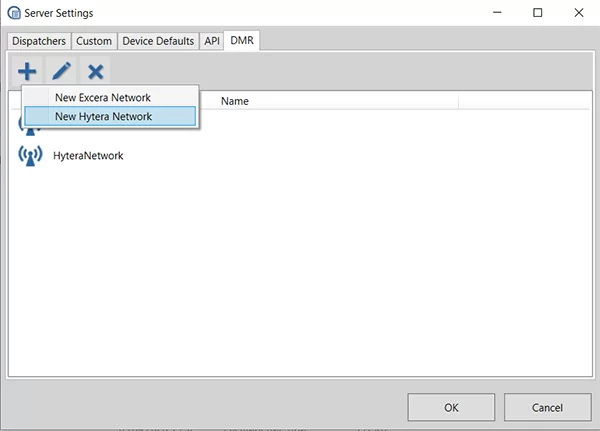 Рисунок 31 – Подключение сети Hytera DMR в Менеджер сервераПодключение Hytera DMRДобавление новой сети или внесение изменений в настройки уже существующей из списка, отображаемого на вкладке DMR реализуется через диалоговое окно DMR Network (рис. 28) (нажмите кнопку  в окне Настройки сервера на вкладке DMR для добавления сети и кнопку  для редактирования настроек выбранной сети – рис. 32, 33). Чтобы удалить выбранную из списка сеть, нажмите кнопку .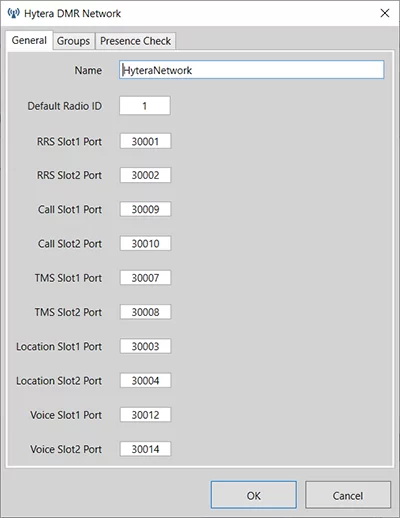 Рисунок 32 – Вкладка General окна подключения Hytera DMRВ поле Name (рис. 32) задайте имя сети.В поле Default Radio ID (рис. 32) задайте идентификатор подключенного главного ретранслятора Hytera. Этот номер используется, если никакой другой идентификатор (Virtual Radio ID) не назначен диспетчеру или абоненту ОМЕГА, звонящему абонентам DMR.Примечание. Идентификатор по умолчанию должен быть уникальным среди всех идентификаторов, назначенных абонентским устройствам DMR.В полях RRS Slot1 Port ... Voice Slot2 (рис. 32) задайте номера портов, они должны иметь те же значения, что и в подключенном главном ретрансляторе Hytera.На вкладке Группы (рис. 30) представлен список групп, доступных серверу для голосовой связи через соединение DMR.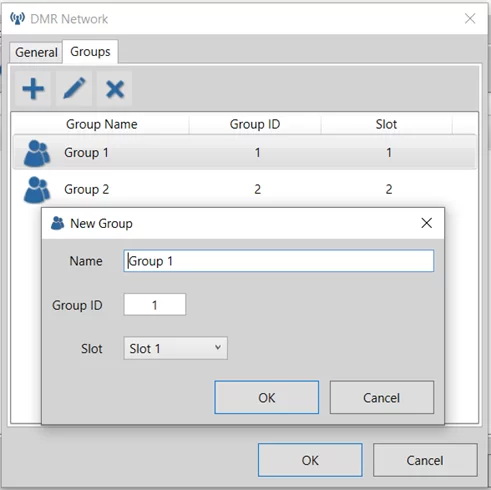 Рисунок 33 – Вкладка Группы окна подключения Hytera DMRВ поле Name (рис. 33) задайте имя группы.В поле Group ID (рис. 33) задайте ID группы, как он определен в системе DMR.В поле Slot (рис. 33) выберите номер слота.На вкладке Presence Check (рис. 34) включите проверку присутствия, чтобы отслеживать состояние абонента DMR онлайн / офлайн.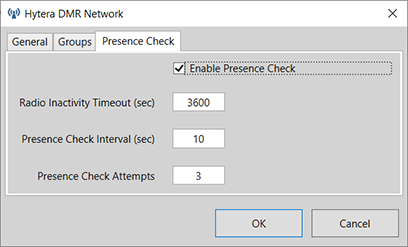 Рисунок 34 – Вкладка Presence Check окна подключения Hytera DMRУстановите «флажок» напротив Enable Presence Check и задайте значение в секундах в поле Radio Inactivity Timeout (рис. 34) для проверки радиостанции. Проверка запускается, если радиостанция бездействует в течение указанного промежутка времени.В поле Presence Check Interval (рис. 34) задайте минимальный временной интервал между проверками радиостанции. Чтобы устранить зависание радиоканала, сервер не отправляет проверки радиосвязи чаще, чем указано в Presence Check Interval.В поле Presence Check Attempts (рис. 34) задайте количество попыток отправить проверку радиосвязи на определенную радиостанцию. В случае отсутствия ответа сервер прекращает проверку наличия радиостанции в сети и предполагает, что она находится в автономном режиме.Для работы Hytera DMR необходимо проверить настройки сети в операционной системе ретранслятора (рис. 35 – 38).Настройка ретранслятора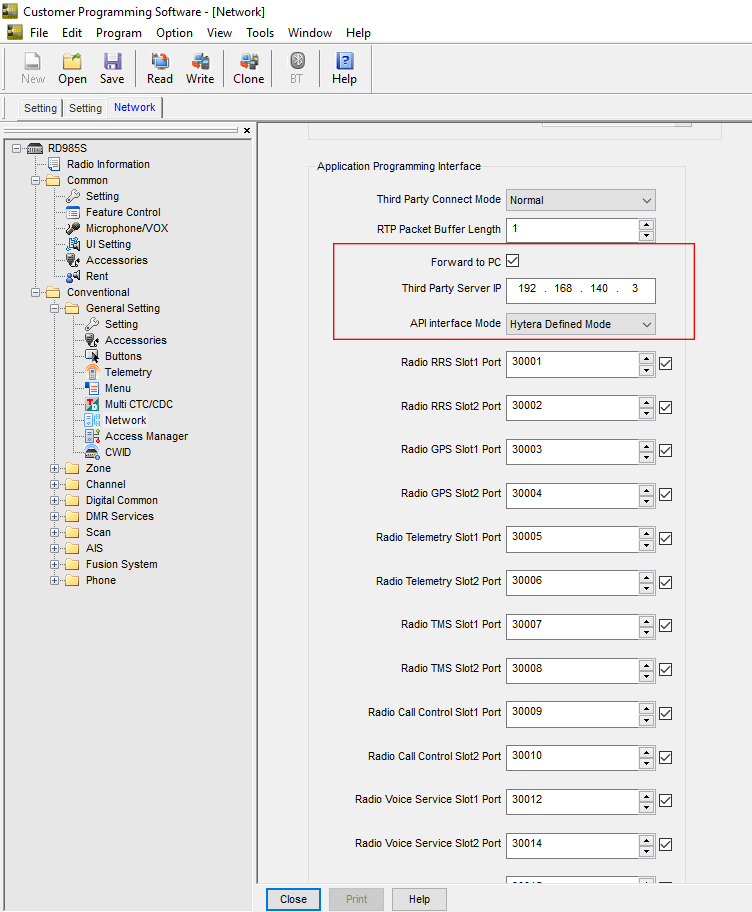 Рисунок 35 – Настройка ретранслятораДолжна быть включена опция Forward to PC (рис. 35).В поле Third Part Server IP (рис. 35) должен быть IP-адрес сервера.В поле API Interface Mode (рис. 35) установите режим, определенный Hytera.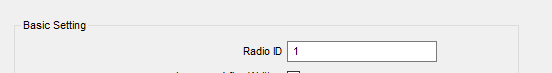 Рисунок 36 – Настройка ретранслятораRadio ID (рис. 36) должен совпадать с Default Radio ID, установленным в свойствах подключения Hytera DMR.Настройка Hytera Radio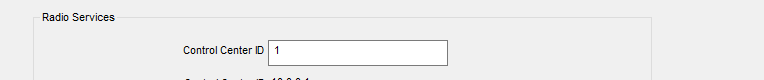 Рисунок 37 – Настройка ретранслятораControl Center ID (рис.37) должен совпадать с Default Radio ID, установленным в свойствах подключения Hytera DMR.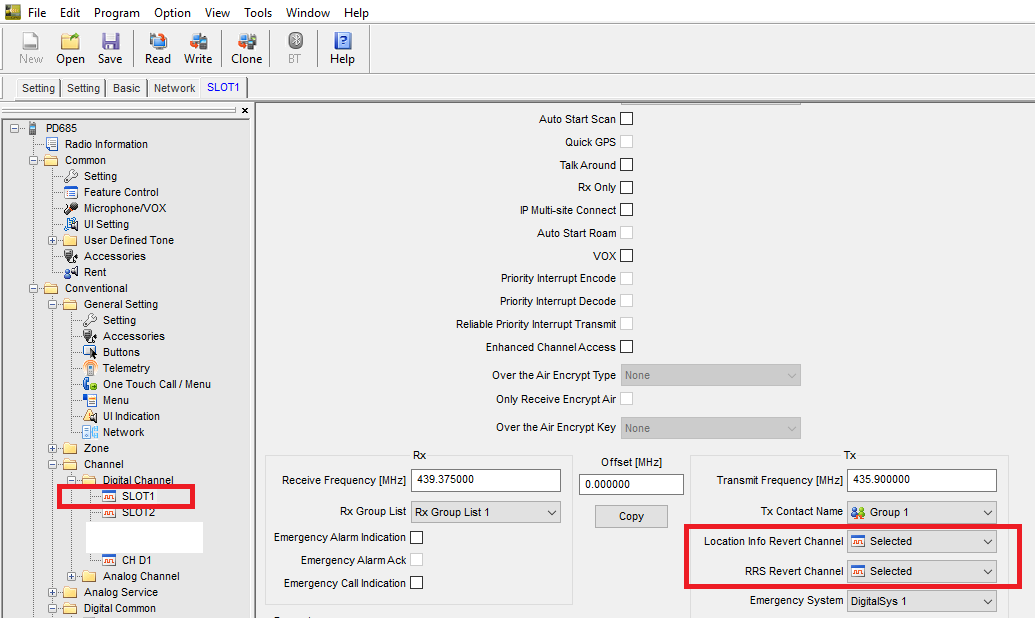 Рисунок 38 – Настройка ретранслятораДля правильной работы Hytera DMR необходимо установить параметрам Location Info и RRS Revert Channel (рис. 38) значение Selected.Kirisun DMRСети Kirisun DMR контролируются сервером по протоколу AIS (рис. 27).Интерфейс приложения DMR (AIS) – это соединение на основе SIP для передачи голоса и данных по радиосети DMR Tier II и Tier III.Функциональные возможности Kirisun DMR:сервер может подключать несколько сетей Kirisun DMR через шлюз AIS,частные и групповые голосовые вызовы между абонентами ОМЕГА и DMR,отслеживание местоположения,обмен текстовыми сообщениями,сигнал предупреждения,проверка радио.Примечание. Для подключения к системе Kirisun DMR требуется лицензия Kirisun DMR.Сервер может подключать несколько шлюзов Kirisun AIS, встроенных в ретрансляторы, для управления абонентами DMR.Все настройки подключения Kirisun DMR выполняются на вкладке DMR диалогового окна Настройки сервера (рис. 39) (запускается кнопкой Настройки сервера  в окне Менеджер сервера – рис. 3).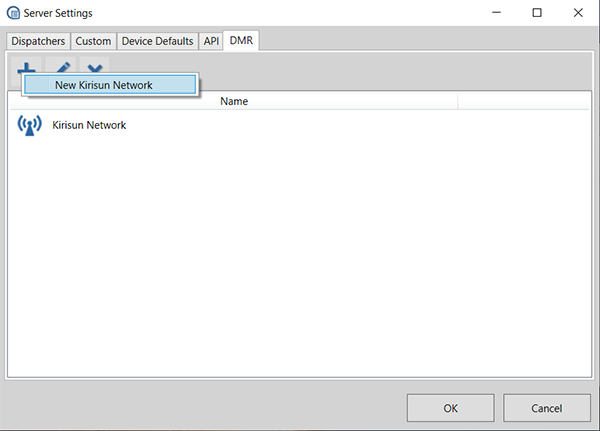 Рисунок 39 – Подключение сети Kirisun DMR в Менеджер сервераПодключение Kirisun DMRДобавление новой сети или внесение изменений в настройки уже существующей из списка, отображаемого на вкладке DMR реализуется через диалоговое окно Kirisun DMR Network (рис. 39) (нажмите кнопку  в окне Настройки сервера на вкладке DMR для добавления сети и кнопку  для редактирования настроек выбранной сети – рис. 40, 41, 42). Чтобы удалить выбранную из списка сеть, нажмите кнопку .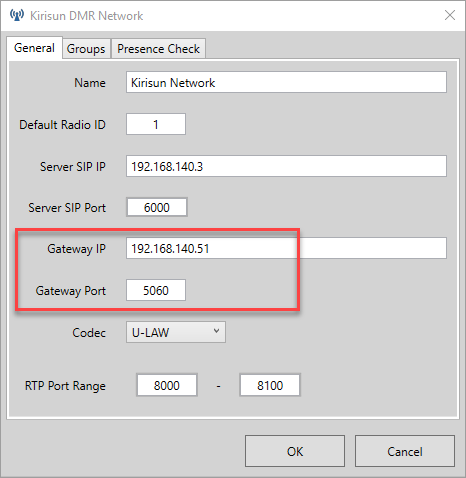 Рисунок 40 – Вкладка General окна подключения Kirisun DMR NetworkВ поле Name (рис. 40) задайте имя сети.В поле Default Radio ID (рис. 40) задайте номер, используемый по умолчанию для идентификации действий, выполняемых из ОМЕГА в систему DMR. Этот номер используется, если никакой другой идентификатор (Virtual Radio ID) не назначен диспетчеру или абоненту ОМЕГА, звонящему абонентам DMR.Примечание. Идентификатор радо по умолчанию должен быть уникальным среди всех идентификаторов, назначенных абонентским устройствам DMR.В поле Server SIP IP (рис. 40) задайте IP-адрес, используемый сервером для подключения к шлюзу AIS.В поле Server SIP Port (рис. 40) задайте порт UDP, используемый сервером для подключения к шлюзу AIS.В поле Gateway IP (рис. 40) задайте IP-адрес шлюза AIS.В поле Gateway Port (рис. 40) задайте порт, используемый шлюзом AIS для приема SIP-подключений.В поле Codec (рис. 40) выберите кодек, реализованный в шлюзе AIS.В полях RTP Port Range (рис. 40) задайте диапазон портов UDP, используемых сервером для приема голосовых данных от шлюза AIS.На вкладке Группы (рис. 41) представлен список групп, доступных серверу для голосовой связи через шлюз AIS.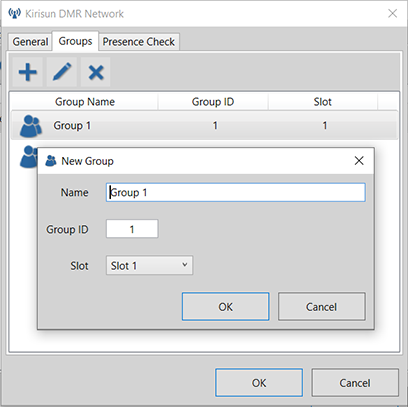 Рисунок 41 – Вкладка Группы окна подключения Kirisun DMR NetworkВ поле Name (рис. 41) задайте имя группы.В поле Group ID (рис. 41) задайте ID группы, как он определен в системе DMR.В поле Slot (рис. 41) выберите номер слота.На вкладке Presence Check (рис. 41) включите проверку присутствия, чтобы отслеживать состояние абонента DMR онлайн / офлайн.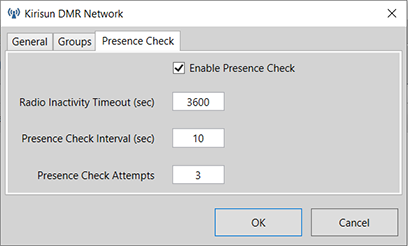 Рисунок 42 – Вкладка Presence Check окна подключения Kirisun DMR NetworkУстановите «флажок» напротив Enable Presence Check и задайте значение в секундах в поле Radio Inactivity Timeout (рис. 42) для проверки радиостанции. Проверка запускается, если радиостанция бездействует в течение указанного промежутка времени.В поле Presence Check Interval (рис. 42) задайте минимальный временной интервал между проверками радиостанции. Чтобы устранить зависание радиоканала, сервер не отправляет проверки радиосвязи чаще, чем указано в Presence Check Interval.В поле Presence Check Attempts (рис. 42) задайте количество попыток отправить проверку радиосвязи на определенную радиостанцию. В случае отсутствия ответа сервер прекращает проверку наличия радиостанции в сети и предполагает, что она находится в автономном режиме.Настройка ретранслятораЛокальный IP-адрес ретранслятора должен соответствовать настройке IP-адреса шлюза в свойствах подключения Kirisun DMR в Менеджер сервера (рис. 43).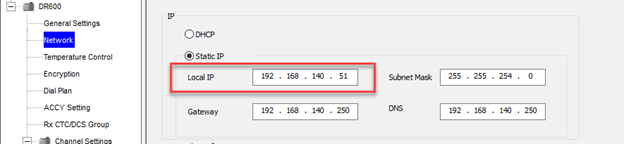 Рисунок 43 – Настройка ретранслятораПорт прослушивания ретранслятора должен соответствовать настройке порта шлюза в свойствах подключения Kirisun DMR в Менеджер сервера (рис. 44).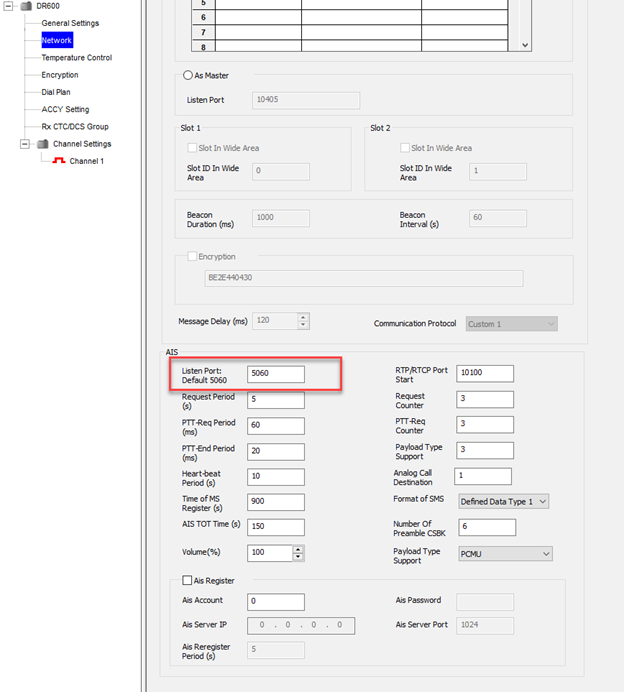 Рисунок 44 – Настройка ретранслятораДля правильной работы службы присутствия (состояние радио On-line / Off-line) необходимо выполнить настройки на радиотерминале Kirisun (рис. 45).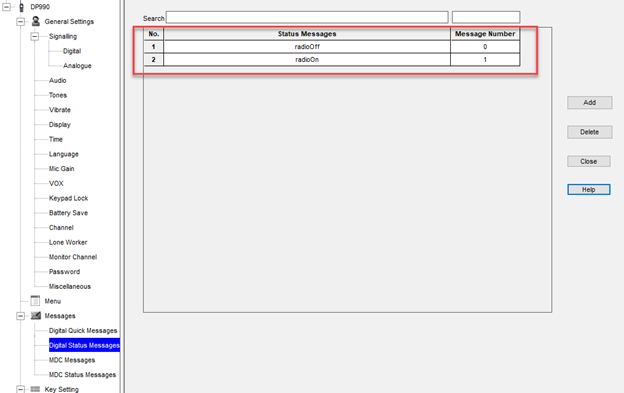 Рисунок 45 – Настройка ретранслятораОпределите статусные сообщения для событий Radio On и Radio Off (рис. 46).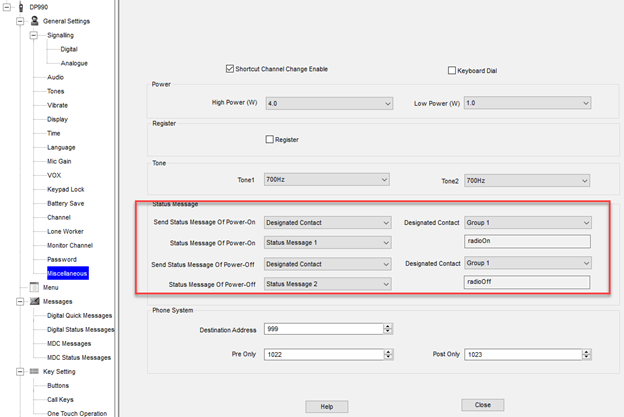 Рисунок 46 – Настройка ретранслятораГрупповая ассоциацияГруппа DMR становится доступной в сети ОМЕГА, когда она связана с определенной группой ОМЕГА.Откройте окно Настройки сети (см. подраздел 3.6) и добавьте или откройте свойства группы, которая будет связана с группой DMR (рис. 47).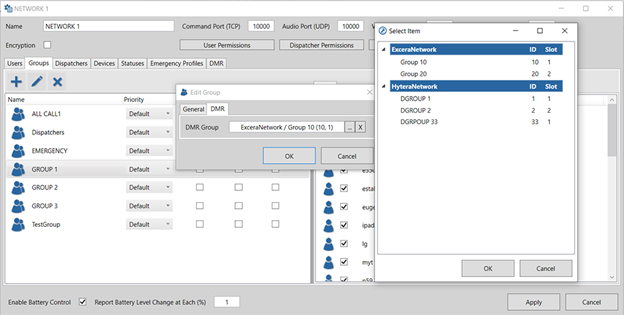 Рисунок 47 – Настройка групповой ассоциацииПерейдите на вкладку DMR и выберите соответствующую группу DMR.Назначение DMR-идентификатора (Virtual Radio ID) Абоненту ОМЕГА может быть назначен Virtual Radio ID, являющийся его идентификатором в сети DMR.Virtual Radio ID назначается в окне свойств абонента, на вкладке DMR (рис. 48).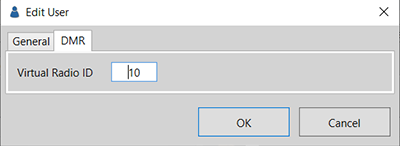 Рисунок 48 – Окно назначения Virtual Radio ID для абонентаДиспетчеру ОМЕГА можно назначить Virtual Radio ID, представляющий один в сети DMR.Virtual Radio ID назначается в окне свойств диспетчера, на вкладке DMR (рис. 49).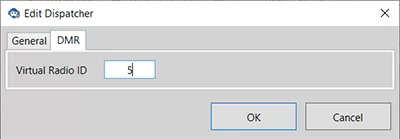 Рисунок 49 – Окно назначения Virtual Radio ID для диспетчераПодписчики DMRАбоненты DMR могут появляться в списке абонентов мобильного клиента и диспетчерского приложения с определенными именами. Управление списком абонентов DMR осуществляется на вкладке DMR в окне Настройки сети (рис. 50).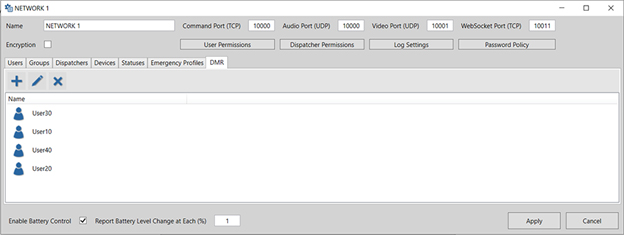 Рисунок 50 – Список абонентов DMRПорты, используемые сервером ОМЕГАСервером используются следующие типы портов:серверные порты, определенные в окне Начальная конфигурация сервера (см. подраздел 3.3);сетевые порты, определенные в окне Настройки сети (см. подраздел 3.6).Серверные портыСерверные порты характеризуются следующими настройками в окне Начальная конфигурация сервера (рис. 51). Запускается кнопкой Начальная конфигурация сервера  в окне Менеджер сервера (рис. 3).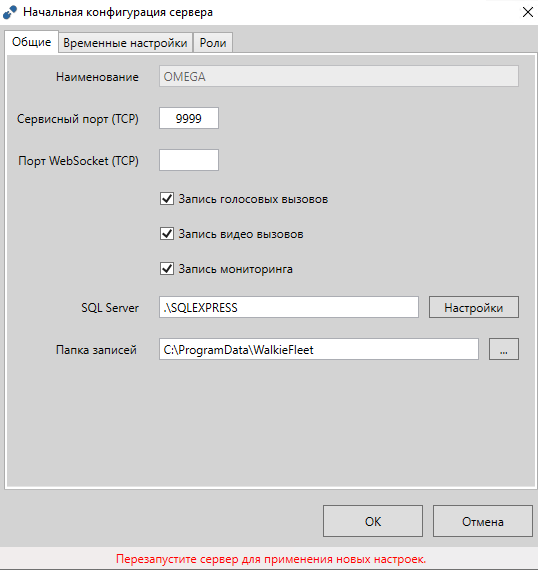 Рисунок 51 – Окно настройки серверного портаВ поле Сервисный порт (TCP) (рис. 51) задайте TCP-порт, используемый для подключения диспетчера, приложения Менеджер сервера и Резервного сервера. По умолчанию: 9999.В поле Порт WebSocket (TCP) (рис. 51) задайте порт TCP, используемый сторонним диспетчерским приложением. Значения по умолчанию нет.Сетевые портыСетевые порты отображаются в окне Настройки сети (рис. 52). Запускается кнопкой Настройки сети  в окне Менеджер сервера (рис. 3).Каждая сеть занимает 3 или 4 порта.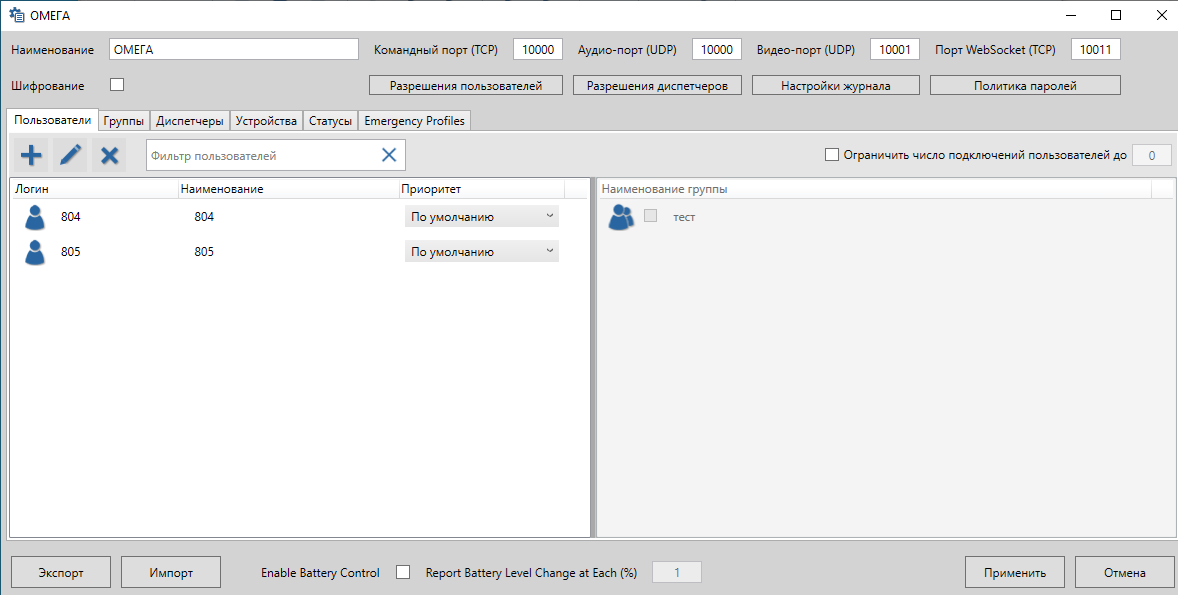 Рисунок 52 – Окно Настройки сети с отображением сетевых портовВ поле Командный порт (рис. 52) задайте TCP-порт, используемый для подключения мобильного клиента. По умолчанию для первой сети: 10000.В поле Аудио-порт (рис. 52) задайте UDP-порт, используемый для передачи голосового потока. По умолчанию для первой сети: 10000.В поле Видео-порт (рис. 52) задайте UDP-порт, используемый для передачи видеопотока. По умолчанию для первой сети: 10001.В поле Порт WebSocket  (рис. 52) задайте TCP-порт, используемый сторонним клиентским приложением. Значения по умолчанию нет.Проверка программыНастройка сети для проведения тестированияДля первоначальных тестов рекомендуется подключить серверный компьютер и устройства Android к одной локальной сети. В простейшем случае они должны быть подключены к одному маршрутизатору Wi-Fi.Внимание! Соединение Wi-Fi подходит для временного тестирования, но не для постоянного использования. Динамический IP-адрес WAN подходит для тестов, но в реальной работе изменение IP-адреса на маршрутизаторе не позволит произвести подключение всех клиентов.Выполните переадресацию портов NAT на маршрутизаторе между IP-адресом маршрутизатора в глобальной сети WAN и IP-адресом в локальной сети сервера LAN. Информацию о перенаправляемых портах можно найти в настройки сети программы (см. подраздел 3.6).Убедитесь, что порты, необходимые для работы, не заблокированы антивирусом. В случае, если клиент не может подключиться к серверу, временно отключите антивирусное программное обеспечение, чтобы проверить, не мешает ли оно работе.Помимо антивирусного программного обеспечения и брандмауэра, порты могут быть заблокированы сетевым оборудованием.Описание способов проверкиПроверка программы выполняется посредством проверки целостности приложения и тестирования его качественных (функциональных) характеристик.Выполнение целостности осуществляется посредством проверки целостности дистрибутивного носителя и проверки соответствия установленных файлов дистрибутиву.Тестирование качественных (функциональных) характеристик осуществляется посредством прогона программы.Проверка целостностиНа данном этапе проверяется состав дистрибутива программы и наличие сбоев при установке программы.Проверка считается пройденной успешно, если:носитель с дистрибутивом имеет инвентарный / заводской номер, совпадающий с номером на его этикетке;носитель дистрибутива не имеет внешних повреждений и читается на оборудовании пользователя;носитель с дистрибутивом содержит файлы, указанные на его этикетке;установка программы «Менеджер сервера» прошла в штатном режиме.При возникновении проблем на любом этапе проверки, свяжитесь с поставщиком программного обеспечения.Методы прогонаДля прогона программы требуется настроить работу диспетчеров и абонентов сети согласно разделу 3. Установка и настройка диспетчерского приложения описана в документе «Консоль диспетчера ОМЕГА K400. Руководство оператора» АСТФ.468369.004. Установка и настройка клиентского приложения описана в документе «Инструкция по установке и эксплуатации программного обеспечения ОМЕГА К600Т».Прогон считается пройденным успешно, если удалось настроить связь между всеми участниками системы радиосвязи ОМЕГА, управляемой сервером (рис. 1), и все функции, заявленные в подразделе 1.3, работают в штатном режиме.При возникновении проблем на любом этапе прогона, свяжитесь с поставщиком программного обеспечения.Дополнительные возможностиРезервирование сервераСервер может работать в трёх режимах:Автономный – единый сервер, работающий без резервирования.Основной – основной сервер, предполагающий возможность переключения на резервный сервер.Резервный – резервный сервер, работающий в случае отсутствия администрирования.Особенности резервированияРезервирование позволяет использовать только один сервер резервного копирования.Для обеспечения резервирования требуется лицензия на сервер резервного копирования.Все метаданные (сети, абоненты, группы) автоматически копируются с основного на резервный сервер, но не наоборот.Журнал событий и записи не синхронизируются между основным и резервным серверами.Все сети, абоненты и группы автоматически реплицируются с главного на резервный сервер. Все клиенты автоматически переводятся на резервный сервер в случае отказа главного.Настройки резервированияОстановите сервер и откройте окно Начальная конфигурация сервера вкладку Роли (рис. 53).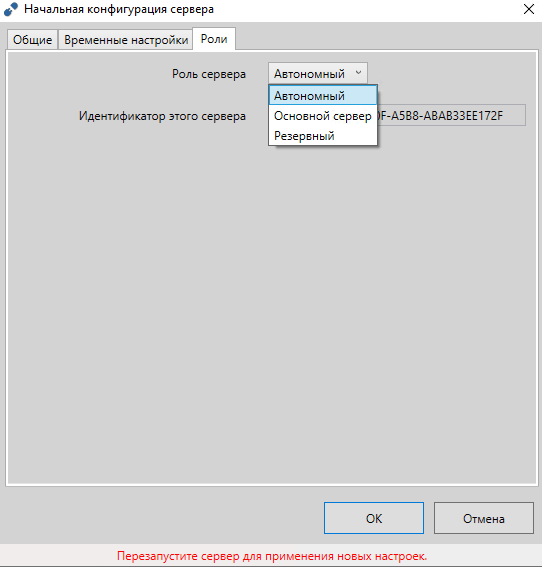 Рисунок 53 – Окно Начальная конфигурация сервера вкладка РолиНастройка режима Резервный серверИспользуйте значение, указанное в поле Идентификатор этого сервера (рис. 53) для определения сервера резервного копирования.Укажите адрес резервного сервера (IP:port). IP – IP-адрес или имя хоста сервера резервного копирования. Port – служебный TCP-порт, указанный на вкладке Общие в окне Начальная конфигурация сервера.Внимание! Перезагрузите сервер после изменения настроек.Настройка режима ОсновнойИспользуйте значение, указанное в поле Идентификатор этого сервера (рис. 53) для определения основного сервера.Укажите адрес основного сервера (IP:port). IP – IP-адрес или имя хоста основного сервера. Port – служебный TCP-порт, указанный на вкладке Общие в окне Начальная конфигурация сервера.Укажите задержку активации резервного сервера в секундах – тайм-аут для переключения клиентов на резервный сервер в случае недоступности основного сервера на вкладке Временные настройки в окне Начальная конфигурация сервера.Внимание! Перезагрузите сервер после изменения настроек.Удаленный мониторингУдаленный мониторинг позволяет захватывать голос и видео с клиентских устройств, отображать их на консоли диспетчера и записывать на сервере. Удаленный мониторинг активируется лицензионным ключом. Разработчик предоставляет пробную демоверсию или постоянную.Примечание. В некоторых странах скрытое наблюдение запрещено или ограничено законодательно. В связи с этим в мобильном клиенте имеется настройка, которая позволяет вывести на экран визуальное отслеживание, уведомляющее о подключении удаленного мониторинга. Тем не менее, перед использованием удалённого мониторинга убедитесь, что реализации этой функции удовлетворяет местным законам.Включение удаленного мониторингаАктивируйте лицензию на удаленный мониторинг с помощью окна Менеджер сервера → Лицензии (см. подраздел 3.8).Чтобы разрешить удаленный мониторинг для диспетчеров, в приложении Менеджер сервера откройте окно Настройки сети (рис. 13) (используйте кнопку ), нажмите кнопку Разрешения диспетчеров (рис. 21) и установите «флажок» напротив поля Мониторинг (см. подраздел 3.6.8).Чтобы разрешить удаленный мониторинг на мобильном устройстве, в клиентском приложении откройте окно Настройки и установите «флажок» напротив поля Разрешить удалённый мониторинг.Запуск / остановка мониторинга какого-либо устройства осуществляется диспетчером. Все голосовые и видеозвонки записываются на сервере. Каждый голосовой разговор записывается в mp3 файл. Видеозвонки записываются в формате MKV. Сервер продолжает мониторинг устройств, даже если консольное приложение закрыто. Удаленный мониторинг останавливается только тогда, когда с консоли отправляется команда Остановить Monitoring.Примечание. Записи мониторинга автоматически разбиваются на файлы фиксированной продолжительности. По умолчанию интервал среза составляет 10 минут. Интервал мониторинга среза можно изменить в приложении Менеджер сервера → Начальная конфигурация сервера → вкладка Временные настройки.Шифрование трафикаСистема ОМЕГА реализует дополнительное шифрование голосового и видео трафика между клиентом / диспетчером и сервером.Особенности шифрования трафикаТрафик между клиентом и сервером зашифрован по протоколу AES-256.Для включения шифрования трафика требуется лицензия Encryption.Шифрование включается / отключается в сетевых настройках сразу для всех мобильных клиентов или диспетчеров, подключенных к сети.Пара ключей, используемая для шифрования данных, генерируется автоматически для каждого сеанса подключения.Клиент или диспетчер всегда аутентифицируются на сервере по защищенному каналу TLS, даже если на сервере не включено шифрование трафика.Ключи шифрования доставляются клиенту или диспетчеру через защищенное соединение TLS.Телефонная связьТелефонное соединение позволяет совершать звонки из IP-ATC или программных приложений на базе SIP группам или абонентам ОМЕГА по магистральному протоколу SIP.Можно индивидуально настроить SIP-соединения для каждой сети.Примечание. Для включения услуги требуется лицензия на подключение к телефонной сети.Настройки телефонного соединения выполняются в окне Настройки сети приложения сервера Менеджер сервера (используйте кнопку , чтобы открыть окно – рис. 54).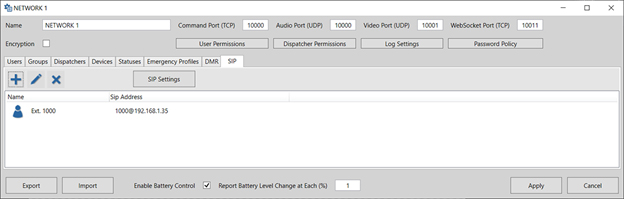 Рисунок 54 – Настройка телефонного соединения в окне Настройки сетиСписок абонентов на вкладке SIP представляет контакты SIP, которые могут звонить группе или абоненту. В случае, когда телефонный вызов совершает указанный контакт, он отображается как имя абонента в соответствующих клиентских приложениях.Настройка SIP-соединения производится в окне SIP Setting (рис. 55).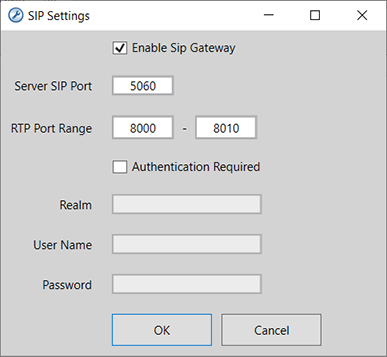 Рисунок 55 – Настройка SIP-соединенияУстановите «флажок» напротив Enable SIP Gateway (рис. 55), чтобы включить шлюз SIP в сети для входящего соединения от IP-АТС или приложений программного телефона.В поле Server SIP Port (рис. 55) задайте SIP-порт шлюза.Установите «флажок» напротив Authentication Required (рис. 55), чтобы включить защищенное соединение со шлюзом.Телефонный вызов абоненту или группеIP-АТС или SIP-телефон должен установить соединение по SIP-магистрали с сервером через Server SIP Port.SIP-имя – это имя группы без пробелов.SIP-имя абонента – это логин абонента.Пример группового SIP-адреса: mygroup@192.168.1.45: 5060гдеMygroup – SIP-имя группы. Исходное название группы может быть «mygroup» или «my group»;192.168.1.45 – IP-адрес сервера;5060 – Порт SIP сервера, определенный в окне настроек SIP.Поддержка от разработчикаПриложение Assistant позволяет разработчику удаленно подключаться к компьютеру пользователя для оказания необходимой поддержки при установке и настройке. Чтобы получить установочный файл Assistant обратитесь к разработчику системы радиосвязи ОМЕГА (группа компаний «АСТРАКОМ»).Сообщения системному программистуПрограмма «Менеджер сервера» не генерирует сообщений об ошибках, отличающихся от стандартных для операционной системы сервера.Перечень сокращенийЛист регистрации измененийУТВЕРЖДАЮГенеральный директор______________ А.И. Баранов«____»_______________ 2021 г.Руководитель подразделения	А.С. ГлазуновРуководитель разработки	А.Н. ЗюзинОтветственный исполнитель	Р. Н. ЕрмаковТип данныхШирина канала, кбит/сГолосовые вызовы PTT:Узкополосный (8 кГц)16Широкополосный (16 кГц)24Сверхширокополосный (24 кГц)32Полный диапазон (Full Band) (48 кГц)56Видео звонки PTT512Тип вызоваОписаниеЭкстренные вызовыВидео или голосовые вызовы PTT в группы экстренной помощи. Вызов службы экстренной помощи – это вызовы с наивысшим приоритетом. Звонок в группы экстренной помощи останавливает все остальные типы вызовов.Голосовые и видеовызовыОбычный вызов PTT не может прерывать экстренные вызовы. Частные и групповые вызовы PTT имеют равный приоритет.AIS–Интерфейс приложения DMRAPI–Программный интерфейс контроллераAPK–Формат архивных исполняемых файлов-приложений для AndroidDHCP–Dynamic Host Configuration Protocol – протокол динамической настройки узлаDMR–Digital Mobile Radio – стандарт профессиональной радиосвязи GPS–Global Positioning System – система глобального позиционированияIP–Маршрутизируемый протокол сетевого уровняIP-ATC–Автоматическая телефонная станция на основе протокола IPJPG–Растровый формат хранения графической информацииKML–Keyhole Markup Language – язык разметки на основе XMLLAN–Локальная сетьNAT–Network Address Translation – протокол преобразования сетевых адресовNFC–Технология беспроводной передачи данных малого радиуса действияOTAP–Over-the-air programmingPNG–Растровый формат хранения графической информацииPoC–Технология для организации системы оперативной радиосвязи Push to Talk Over Cellular POI–Point of interest – достопримечательность или другой объект, отмеченный точкой на картеPPT–Вызовы Push to TalkSDK–Библиотеки для разработки программного обеспеченияSIP–Session Initiation Protocol – протокол передачи данныхSSID–Service Set Identifier – идентификатор точки доступа Wi-FiTDMA–Time Division Multiple Access – множественный доступ с разделением по времениTLS–Transport layer security – Протокол защиты транспортного уровняTCP–Transmission Control Protocol – протокол передачи данных интернетаUDP–User Datagram Protocol – протокол пользовательских датаграммUSB–Последовательный интерфейс для подключения периферийных устройств к вычислительной техникеWAN–Wide Area Network – компьютерная сетьWi-Fi–Технология беспроводной локальной сетиWFL–Автономный дизайн для данных процесса WorkflowКПП–Контрольно-пропускной пунктОЗУ–Оперативное запоминающее устройствоПК–Персональный компьютерНомера листов (страниц)Номера листов (страниц)Номера листов (страниц)Номера листов (страниц)Всего листов (страниц) в докум.№ документаВходящий № сопроводи-тельного документа и датаПодп.ДатаИзмизменен-ныхзаменен-ныхновыханнулиро-ванныхВсего листов (страниц) в докум.№ документаВходящий № сопроводи-тельного документа и датаПодп.Дата